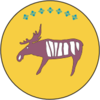 СТРАТЕГИЯСОЦИАЛЬНО-ЭКОНОМИЧЕСКОГО РАЗВИТИЯ МР «ГОРНЫЙ УЛУС» РЕСПУБЛИКИ САХА (ЯКУТИЯ) ДО 2032 ГОДА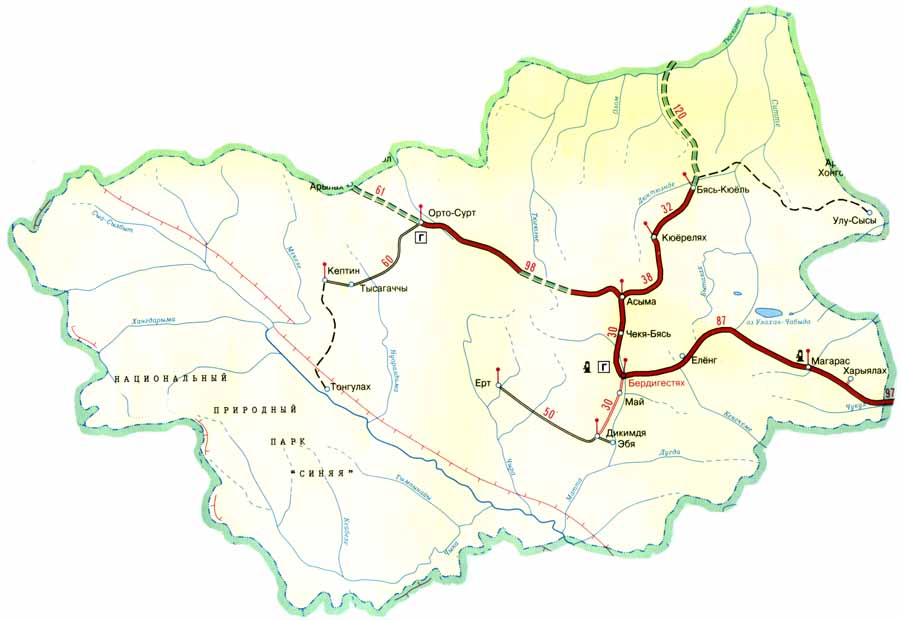 СОДЕРЖАНИЕМИССИЯ И СТРАТЕГИЧЕСКАЯ ЦЕЛЬ……………………….....……….………4Сроки и этапы реализации Стратегии………………………………....……..……….41.         ОСНОВНЫЕ ПРИОРИТЕТНЫЕ НАПРАВЛЕНИЯ………..….......………...5СОЗДАНИЕ КОМФОРТНОЙ СРЕДЫ………………………...…....………...5Обеспечение качественным жильем и повышение качества жилищно-коммунальных услуг………………………………….....……..……....………5Транспорт и дорожное хозяйство…………………………...….………....…..8Развитие связи…………………………………………..…………………...…9Экологическая безопасность…………………………………...….………....10Обеспечение повышения безопасности жизнедеятельности населения............................................................................................................13Минерально-сырьевая база общераспространенных полезных ископаемых…………………………………………………………………..14РАЗВИТИЕ ЧЕЛОВЕЧЕСКОГО КАПИТАЛА……………………..…....…15Новое качество образования……………………………...…….…………....15Здравоохранение………………………………………………...…….…...….18Культура и искусство………………………………………..…..…………....19Физическая культура и спорт………………………………...……………....21Демографическая и семейная политика…………..………………………....22Благоприятная социальная среда………………………..……….……..…....23Безбарьерная среда………………………………………..……………..…....23Старшее поколение……………………………………..…………….……....24Молодежная политика…………………………………..…………………....24Гражданское общество…………………………..………..….……………....25Занятость населения…………………………………..……………………....26Повышение эффективности муниципального управления муниципальной собственностью…………………………………...………...................................……27РАЗВИТИЕ ЭКОНОМИЧЕСКОГО ПОТЕНЦИАЛА…………..…..……....28Развитие сельского хозяйства………………………………………..……....28Развитие малого и среднего предпринимательства………………...……....32Развитие туризма………………………………………………..….………....34Креативная экономика…………………………………………..…………....35Сбалансированное пространственное развитие……………..….…………..353.         Оценка финансовых ресурсов……………………………..………………..394.         Механизм реализации Стратегии…………………………………………..425.         Организация управления и контроль за реализацией Стратегии……..…...44Приложения:Приложение №1 Перечень инвестиционных проектов к стратегии социально-экономического развития Горного улуса РС(Я) до 2032 года  Приложение №2 Основные индикаторы Стратегии социально-экономического развития МР «Горный улус» РС(Я) до 2032 года     Приложение №3 Перечень муниципальных программ муниципального района «Горный улус» РС(Я) 2018-2022годы    МИССИЯ И СТРАТЕГИЧЕСКАЯ ЦЕЛЬМиссия Горного улуса – благоприятная социально-экономическая среда, обеспечивающая занятость населения и создающая комфортные и безопасные условия проживания. Стратегическая цель социально-экономического развития Горного улуса – повышение качества жизни и благосостояния населения на основе динамичного развития  экономического потенциала улуса. Стратегические приоритетыСпециализацию улуса с учетом проекта Стратегии Республики Саха (Якутия) и учитывая потенциал улуса, мы видим Горный улус, как туристско-рекреационную зону с развитием экологических, молодежных, экстремальных, охотничьих  направлений. Также есть возможность развития в направлении в части агропояса якутской городской агломерации. Стратегическая цель реализуется в системе стратегических приоритетов: 1.  Создание комфортной среды.2.  Развитие человеческого капитала.3.  Развитие экономического потенциала.Сроки и этапы реализации СтратегииРеализация Стратегии предполагается в два этапа: I этап (2018-2024 годы) – реализация национальных проектов и программ, определенных Указом Президента Российской Федерации 
от 07 мая 2018 г. № 204 «О национальных целях и стратегических задачах развития Российской Федерации на период до 2024 года». Реализация  муниципальных программ и инвестиционных проектов.II этап (2024-2032 годы) – реализация ключевых проектов обеспечит достижение благоприятной социально-экономической среды, полную занятость населения, создание комфортных и безопасных условий проживания. 1.ОСНОВНЫЕ ПРИОРИТЕТНЫЕ НАПРАВЛЕНИЯСОЗДАНИЕ КОМФОРТНОЙ СРЕДЫ1.1.1. Обеспечение качественным жильем и повышение качества жилищно-коммунальных услуг         Ц-1.1. Обеспечение населения Горного улуса доступным благоустроенным жильем с безопасными и комфортными условиями среды проживания Задачи и основные мероприятия:З-1. Обеспечить комплексное освоение и развитие территории:комплексное развитие территорий района и поселений в соответствии с документами территориального планирования, градостроительного зонирования, планировки территорий и архитектурно-строительного проектирования;зонирование территории улуса на уровне населенных пунктов 
с учетом развития сетей газоснабжения, электроснабжения и определение перспективы развития систем теплоснабжения населенных пунктов, в том числе перевод котельных на газовое топливо.Ожидаемые результаты:создание градостроительных условий для комфортного проживания населения и повышения инвестиционной привлекательности в сфере строительстваЗ-2. Обеспечить граждан доступным и комфортным жильем:развитие рынка ипотечного жилищного кредитования;внедрение современных технологий строительства, системная деятельность по оптимизации стоимости строительства жилья, строительство энергоэффективных жилых домов;строительство маневренного жилья;Ожидаемые результаты:обеспеченность населения жильем – 29,3 кв. м на чел.;З-3. Улучшить условия проживания граждан в жилищном фонде:переселение из аварийного жилищного фонда, строительство жилья для обеспечения переселяемых граждан жилыми помещениями;создание единой базы данных жилищного фонда;проведение своевременного капитального ремонта общего имущества 
в многоквартирных домах, в том числе с использованием энергосберегающих технологий.Ожидаемые результаты:удельный вес аварийного жилищного фонда в общем объеме жилищного фонда – 0 %.З-4. Повысить уровень благоустройства жилищного фонда и обеспечить предоставление качественных жилищно-коммунальных услуг потребителям:повышение качества питьевой воды для населения, соответствующей установленным нормативным требованиям;строительство объектов водоснабжения и водоотведения; реализация проекта «Чистая вода», включая строительство 
и обеспечение надежного функционирования объектов водоснабжения 
и водоотведения, объектов приема и очистки сточных вод;обеспечение надежности газового хозяйства и газификация населенных пунктов;повышение уровня благоустройства жилищного фонда;строительство индивидуальных жилых домов, обеспеченных всеми видами благоустройства;модернизация системы коммунальной инфраструктуры  с применением современных технологий.Ожидаемые результаты:доля населения, обеспеченного доброкачественной и питьевой водой до 100% к 2032 году,уровень жилищного фонда, оборудованного всеми видами благоустройства:водопроводом -71%;водоотведением (канализацией)-71%;централизованным отоплением -66%;горячим водоснабжением -71%;газоснабжением – 70,4%;З-5. Усилить конкурентную среду и обеспечить привлечение частных инвестиций в сферу жилищно-коммунального хозяйства:привлечение инвестиций посредством муниципально-частного партнерства, заключения концессионных соглашений;реализация инвестиционных проектов в сфере ЖКХ; увеличение доли заемных средств в модернизации коммунальной инфраструктуры посредством принятия и реализации инвестиционной программы организации коммунального комплекса;использование потенциала гражданского общества, стимулирование активных и ответственных собственников помещений в многоквартирных домах.Ожидаемые результаты:реализация не менее 5 проектов в сфере ЖКХ;З-6. Усилить меры по энергосбережению и обеспечить повышение энергетической эффективности:внедрение комплексного энергосбережения по принципу «потребитель – сети - генерация»;обеспечение энергетической эффективности зданий, строений, сооружений;перевод котельных на более дешевые и эффективные виды топлива (уголь, газ);разработка комплекса мероприятий по стимулированию внедрения природного газа в качестве моторного топлива.Ожидаемые результаты:Обеспеченность приборами учета не менее 60% жилищного фонда, 100% социальных объектов;1.1.2. Транспорт и дорожное хозяйствоЦ-1.2. Повышение безопасности дорожного движения на муниципальных автомобильных дорогах, развитие и улучшение транспортно-эксплуатационных качеств муниципальных автомобильных дорог.Задачи и основные мероприятия:З-1. Сформировать транспортную сеть, круглогодично доступную для населения и хозяйствующих субъектов:строительство муниципальной межпоселковой автомобильной дороги «Орто-Сурт – Кептин»;капитальный ремонт автомобильной дороги «Дикимдя – Ерт»;строительство и реконструкция мостов;Ожидаемый результат:доля населения, имеющая круглогодичную транспортную доступность –100%.З-2.Привести транспортно-эксплуатационное состояние автомобильных дорог в нормативное состояние и повысить уровень безопасности дорожного движения.асфальтирование села Бердигестях;асфальтирование муниципальной межпоселковой автомобильной дороги «Бердигестях – Дикимдя»;строительство и ремонт внутрипоселковых дорог;Ожидаемые результаты:Увеличение доли автомобильных дорог местного значения, соответствующих нормативным требованиям– до 30%;повышение безопасности дорожного движения;З-3. Обеспечить доступность и качество транспортных услуг для населения.доведение до норм по техническим характеристикам посадочных площадок, находящихся в сельских поселениях для авиаперевозок;создание автовокзала, межпоселенческих, внутрипоселковых маршрутов с обустройством остановок;Ожидаемый результат:рост транспортной мобильности населения, пассажирооборота, 
к уровню 2017 года - в 3 раза.З-4. Снизить вредное воздействие транспорта на окружающую среду и повысить уровень безопасности транспортной системы.строительство  автоматических АЗС и АГЗС;перевод автотранспорта государственных и муниципальных учреждений на газомоторное топливо;перевод сельскохозяйственной техники и частного транспорта населения на газомоторное топливо.З-5.Использовать современные информационно-телекоммуникационные технологии.применение приложений, оснащение  остановок цифровыми табло, рейсовых автобусов, такси, автотехники муниципальных учреждений и такси системами ГЛОНАСС, тахограф и т.д.1.1.3. Развитие связиЦ-1.3. Повышение качества жизни граждан и конкурентоспособности экономики на основе использования современных информационных и телекоммуникационных технологий. Задачи и основные мероприятия:З-1. Создать современную информационную инфраструктуру:развитие сетей связи, создание эффективной системы сбора, обработки, хранения и предоставления потребителям пространственных данных, обеспечивающих потребности экономики по сбору и передаче данных государства, бизнеса и граждан с учетом технических требований, предъявляемых цифровыми технологиями; обеспечение единства, устойчивости и безопасности информационно-телекоммуникационной инфраструктуры на всех уровнях информационного пространства;предоставления государственных и муниципальных услуг населению в электронном виде;Ожидаемые результаты: обеспечение всех наслегов ВОЛС                    З-2. Содействие к подготовке кадров и совершенствование системы образования:содействие обучению всех слоев населения цифровой грамотности, в том числе посредством дистанционного образования;масштабное использование профилей компетенций и персональных траекторий развития на рынке труда. Ожидаемые результаты: доля муниципальных служащих, обладающих цифровыми навыками – 100%.З-3. Обеспечить внедрение цифровых технологий:внедрение цифровых технологий по приоритетным направлениям: образование, здравоохранение, энергосбережение, безопасность, сельское хозяйство, транспорт, культура и др.; создание благоприятных условий для ИТ-услуг и результатов интеллектуальной деятельности по основным направлениям развития цифровых технологий. Ожидаемый результат: увеличение доли занятых в ИТ-отрасли, в том числе удаленная занятость.1.1.4. Экологическая безопасностьЦ-4. Сохранение благоприятной окружающей природной среды.Задачи и основные мероприятия:З-1. Обеспечить формирование эффективной системы охраны окружающей среды:усиление профилактики, предупреждения и оперативного реагирования на природоохранные нарушения, связанные с загрязнением окружающей природной среды;внедрение механизмов оценки и возмещения вреда, причиненного природным средам;внедрение информационных систем охраны окружающей среды; реализация муниципальной программы охраны окружающей среды;оказание муниципальной поддержки проектам, направленным 
на улучшение экологической обстановки, внедрение наилучших доступных технологий,  модернизацию и реконструкцию производств при переходе 
на малоотходные и ресурсосберегающие технологии и т.д.;З-2. Развивать систему особо охраняемых природных территорий:разработка и реализация перспективной Схемы развития и размещения системы особо охраняемых природных территорий МР «Горный улус» до 2032 года;развитие инфраструктуры ООПТ в целях повышения эффективности охраны, ведения комплекса природоохранных мероприятий, развития экологического туризма: строительство кордонов, экологических визит-центров, улучшение материально-технического оснащения, прокладка туристских маршрутов и т.д.Ожидаемые результаты:сохранение уникальных экосистем ООПТ улуса, доведение площади ООПТ до 34,32 % от территории улуса.З-3. Сохранять и увеличивать численность охотничьих ресурсов:регулирование численности хищников, наносящих ущерб народному хозяйству;обеспечение рациональной структуры охотничьих угодий на основе плановой схемы их размещения, использования и охраны, завершение работ по территориальному охотничьему устройству.З-4. Сохранять и расширять биоразнообразие, в том числе 
по редким и исчезающим видам флоры и фауны:реализация программ сохранения уникальных северных видов флоры 
и фауны;реинтродукция якутского бизона;участие в проектах по сохранению и восстановлению биоразнообразия, создание лосефермы;З-5.  Сохранять и обеспечивать воспроизводство водных биологических ресурсов:охрана внутренних водных объектов, как среды обитания 
и воспроизводства водных биологических ресурсов;повышение эффективности использования водных ресурсов, включая внедрение водосберегающих технологий, совершенствование технологических процессов очистки сточных вод;создание в населенных пунктах локальных систем дренажно-водоочистительных сооружений с учетом геоморфологических особенностей территорий.З-6. Совершенствовать систему экологического просвещения населения, информирования и взаимодействия с общественностью:формирование системы организационных мероприятий, содействующих повышению экологической культуры и просвещению населения, реализации проектов по охране окружающей среды  и способствующих улучшению экологической обстановки;обеспечение информационной открытости и доступности экологической информации, повышение ее адресности. Распространение экологической информации с использованием различных информационных ресурсов средств массовой информации, издательской деятельности и современных телекоммуникаций.Ожидаемый результат:охват территории улуса экологическим мониторингом – 74%.создание круглогодичного экологического лагеря;З-7. Обеспечить сокращение негативного воздействия на окружающую среду:мероприятия в области обращения с отходами:формирование комплексной системы обращения с твердыми коммунальными отходами;строительство удовлетворяющих современным экологическим стандартам объектов для обработки, обезвреживания, утилизации 
и переработки твердых коммунальных отходов;создание системы сбора, утилизации и обезвреживания опасных отходов в стационарных и мобильных пунктах;развитие индустрии утилизации и вторичного использования отходов производства и потребления;ликвидация объектов размещения отходов, расположенных на землях населенных пунктов.мероприятия по ликвидации накопленного вреда окружающей среде 
и рекультивации нарушенных земель:благоустройство населенных пунктов, развитие индустрии зеленых насаждений, создание рекреационных зон и т.п.;рациональное использование и восстановление земель, нарушенных (преобразованных) хозяйственной деятельностью, в том числе разработка 
и реализация хозяйствующими субъектами проектов рекультивации нарушенных земель с включением технического и биологического этапов рекультивации, осуществление мониторинга рекультивированных земель 
до полного их восстановления;Ожидаемые результаты: обустройство полигонов отвечающих нормативным требованиям, организация раздельного сбора мусора;снижение выбросов загрязняющих веществ в атмосферный воздух;1.1.5. Обеспечение повышения безопасности жизнедеятельности населенияЦ-5. Сохранение жизни, здоровья и имущества населения Горного улуса от чрезвычайных ситуаций природного и техногенного характера;Задачи и основные мероприятия:З-1. Обеспечить защищенность населения и объектов экономики от негативного воздействия вод, в том числе необходимыми сооружениями инженерной защиты:обеспечение безопасности состояния гидротехнических сооружений;строительство защитных сооружений и сооружений по укреплению берегов водных объектов.Ожидаемые результаты:укрепление берегов водных объектов;З-2. Создать эффективную систему защиты, воспроизводства и охраны лесов от пожаров:повышение оперативности тушения лесного пожара;применение дистанционных методов при мониторинге обнаружения лесных пожаров.З-3. Увеличить покрытие населенных пунктов подразделениями пожарной охраны, развитие инфраструктуры и укрепление материально-технической базы пожарной охраны, предупреждение пожаров:в населенных пунктах с населением 1000 человек и более - создание малочисленных пожарных частей; в населенных пунктах с населением от 500 до 1000 человек - развитие муниципальной пожарной охраны;для малочисленных населенных пунктов - усиление роли общественных объединений добровольной пожарной охраны;укрепление материально-технической базы государственной противопожарной службы; комплекс мероприятий, направленных на предупреждение лесных 
и бытовых пожаров, оснащение жилых помещений и учреждений автономными пожарными извещателями.Приобретение пожарных автолестниц доступностью выше 3-4этажа;Ожидаемый результат:Увеличение уровня противопожарного прикрытия населенных пунктов профессиональной пожарной охраной .1.1.6. Минерально-сырьевая база общераспространенных полезных ископаемых.Ц-6. Изучение оценки перспектив нефтегазоносности, локализации прогнозных ресурсов углеводородов на территории района.Задачи и основные мероприятия:З-1. Повысить изученность территории муниципального района «Горный улус» в общераспространенных полезных ископаемых:изучения геологического строения территории и прогнозирования месторождений полезных ископаемых; Ожидаемые результаты:развитие минерально-сырьевой базы;РАЗВИТИЕ ЧЕЛОВЕЧЕСКОГО КАПИТАЛА1.2.1. Новое качество образованияЦ-7. Развитие системы образования MP«Горный улус» через создание комфортного пространства для развития человеческого потенциала. Задачи и основные мероприятия:З-1. Обеспечение совершенствования содержания образовательных программ дошкольного, общего и дополнительного образования детей, направленных на достижение высокого качества результатов образования детей и их социализации:      разработка и апробация вариативных и уровневых образовательных программ в соответствии с запросами обучающихся, потребностей социокультурной среды и инфраструктуры производства:внедрение индивидуальных образовательных программ обучающихся;создание системного интегратора образовательных программ; определение показателей качества образования на муниципальном уровне;разработка и внедрение новых форм организации управления сферой:  модели эффективной образовательной сети с учетом потребностей социокультурной среды и инфраструктуры производства;разработка и реализация новой модели оценки качества образования;формирование гармонично развитой и социально ответственной личности на основе духовно-нравственных ценностей, исторических и национально-культурных традиций;выявление и развитие одаренных детей, вовлечение их в научно-исследовательскую, инновационную и творческую деятельность с целью развития потенциала подрастающих поколений;формирование кадрового резерва и повышения квалификации управленческих и педагогических кадров, предусматривающей индивидуальные образовательные программы повышения квалификации, включающей новые формы, практики, механизмы сетевого взаимодействия организаций среднего, высшего и дополнительного профессионального образования;З-2. Создание инфраструктуры сферы образования, соответствующей современным стандартам, включая строительство новых и развитие имеющихся учреждений:строительство объектов сферы образования, соответствующих современным    стандартам (школы, дошкольные организации, Детский эстетический центр, ДЮСШ, учреждение СПО, стационарные лагеря, тир по  стрельбе из лука и пулевой стрельбе, трактородромов, автодрома, бассейнов, лыжного манежа, ледовых катков и др.);создание технопарков, лабораторий робототехники, бизнес- инкубаторов, образовательных центров, обсерваторий, организаций Олонхо и др;	строительство Центра компетенций, аккредитованного по требованиям World Skills International, с современными учебно- тренировочными полигонами.З-3. Сформировать открытое профессиональное образовательное пространство, ориентированное на подготовку конкурентоспособного человека труда:создание условий для приобретения и повышения человеком общих, профессиональных и над профессиональных компетенций в течение всей жизни, в том числе формирование «портфеля компетенций» по информационным коммуникациям, иностранным языкам, предпринимательству и экологии;создание единого образовательного пространства, ориентированного на индивидуализацию профессионального образования;создание мобильной сети образовательных организаций, обеспечивающих потребности человека, общества и инновационной экономики;создание условий для самообразования и всестороннего развития личности; развитие системы инклюзивного образования;совершенствование новой формы системы подготовки и переподготовки руководящих и педагогических кадров для достижения повышения качества образования;совершенствование механизмов реализации образовательных программ, отвечающих требованиям международных стандартов и практикоориентированных подходов;развитие инфраструктуры и материально-технической базы организации среднего профессионального образования, отвечающей вызовам времени, креативной экономики.З-4. Создать современную цифровую образовательную среду:обеспечение высокой скорости сети интернет не менее 10 мб/с во всех учреждения образования Горного улуса;создание электронной платформы персонифицированного обучения школьников;создание условий для системного повышения качества и расширения возможностей непрерывного образования для всех категорий граждан;создание специализированных сетевых ресурсов, встроенных в университетские программы, обеспечивающие открытый доступ к качественным образовательным платформам, погруженность онлайн курса в   формальный образовательный процесс;создание единого информационно-образовательного пространства системы среднего профессионального образования (онлайн образование);З-5. Развивать систему национального образования:совершенствование системы национального образования путем реализации проекта «Горнай кэскиллэрэ»;реализация единого языкового образования, двуязычного и многоязычного  образования в поликультурной среде;создание современных образовательных условий для развития трудового образования и совершенствования школьных мастерских.Ожидаемые результаты: Доля детей в возрасте от 2 мес. до 3 лет, получающих дошкольное образование - до 60%;доля детей в возрасте от 5 до 18 лет, получающих услуги дополнительного образования - до 90%;доля детей в возрасте от 5 до 18 лет, обучающихся по индивидуальным образовательным программам - до 35% ;количество призеров регионального этапа Всероссийской олимпиады школьников - 10 чел.;доля населения в возрасте от 15 до 19 лет, обучающегося по программам среднего профессионального образования - 100 мест;доля образовательных учреждений, обучающих по программам подготовки для потребностей новой экономики (IT, креативная экономика, высокотехнологичные производства) - не менее 50% ;доля выпускников поступивших в ССУЗ-ы  технической направленности (из общего числа выпускников поступивших в ССУЗ-ы) - 48%;доля выпускников, освоивших рабочие специальности в рамках дуального образования - 33%;доля выпускников поступивших в ССУЗ-ы  технической направленности (из общего числа выпускников поступивших в ССУЗ-ы)- 25%.1.2.2. ЗдравоохранениеЦ-8. Улучшение показателей здоровья населения Горного улуса путем обеспечения доступности медицинской помощи и повышения эффективности медицинских услуг.Задачи и основные мероприятия:3-1. Обеспечить сферу здравоохранения высококвалифицированными кадрами и внедрить систему непрерывного медицинского образования:внедрение системы непрерывного медицинского образования -повышение квалификации медицинских работников, в том числе дистанционное обучение;реализация принципов профессионального обслуживания;создание условий для привлечения высококвалифицированных специалистов в Горный улус.3-2. Развивать систему обеспечения цифрового здравоохранения (телемедицина, дистанционный мониторинг состояния здоровья и т.д.):организация спутниковых и волоконно-оптических каналов связи в медицинских организациях;формирование единого информационного пространства здравоохранения, переход на облачные технологии, переход на электронный документооборот;развитие телемедицинских технологий направления «врач-пациент» с использованием диагностических микробиодатчиков и мобильных телеустройств, «Домашняя мобильная телемедицина»;3-3. Совершенствовать систему территориального планирования размещения объектов здравоохранения:оптимальное размещение объектов здравоохранения 
в соответствии со стандартами; укрепление  материально-технической  базы объектов здравоохранения;Ожидаемые результаты:удовлетворенность населения медицинской помощью - не ниже 75%;                                           1.2.3. Культура и искусствоЦ-9. Комплексное развитие сферы культуры, реализация культурного интеллектуального потенциала улуса и повышение качества, доступности услуг в сфере культуры.Задачи и основные мероприятия:З-1.Совершенствование деятельности культурно - досуговых учреждений:развитие культурно-досуговых учреждений как центров культурно-просветительных и социально-общественных центров, отвечающих современным требования времени;создание условий для развития народного творчества;создание условий для развития культуры села;З-2. Сохранить культурное и историческое наследие, расширить доступ населения к культурным ценностям и информации:сохранение объектов культурного наследия;формирование единого электронного пространства знаний на основе оцифрованных книжных, музейных, архивных, аудиовизуальных фондов и электронной информации;развитие сетевого взаимодействия между учреждениями культуры в формировании единой распределенной информационной сети, объединяющей электронные каталоги библиотечных и архивных документов, музейных коллекций;  приоритетное обеспечение доступа к культурным ценностям незащищенных категорий населения, детей и молодежи, людей с ограниченными возможностями здоровья;  создание эффективной системы охраны, сохранения, использования и популяризации культурного материального и нематериального наследия;З-3. Сохранение и развитие кадрового потенциала учреждений культуры  совершенствование системы повышения квалификации и переподготовки кадров;  профориентационная работа, направленная на подготовку местных кадров;З-4. Сохранение и развитие местного традиционного художественного творчества:  воспитание гармонично развитой личности, уважающей традиции, обычаи, культуру своего народа;  проведение комплексных мероприятий по поддержке творчества деятелей культуры и искусства и стимулированию творческого потенциала;   создать некоммерческую общественную организацию «Фонд творчества» для поддержки юных, молодых дарований, мастеров декоративно-прикладного творчества, творческих коллективов и личностей;З-5. Модернизировать и укрепить ресурсы учреждений культуры и искусства:   комплексная модернизация материально-технической базы, реконструкция и строительство объектов культуры;   укрепление технического состояния объектов, материально -технической базы учреждений культуры;Ожидаемые результаты: укрепление и  сохранение культурной целостности,  идентичности, привлекательности культуры улуса по всей республике и за ее пределами. улучшение материально - технической базы объектов культуры. удовлетворенность жителей качеством предоставления услуг культуры (до 97% в 2032г.);1.2.4. Физическая культура и спортЦ-10. Создание условий для устойчивого и динамичного развития физической культуры и спорта.Задачи и основные мероприятия:З-1. Приобщить население к регулярным занятиям физической культурой и спортом. Мотивировать население на ведение здорового образа жизни:реализация Всероссийского физкультурно-спортивного комплекса «Готов к труду и обороне»; создание условий для массового спорта, отдыха жителей и организация обустройства мест массового отдыха населения;обеспечение доступности спортивных объектов для лиц 
с ограниченными возможностями здоровья;развитие детско-юношеского спорта;формирование здорового и трезвого образа жизни, приобщение населения к массовому физкультурно-спортивному движению, формирование устойчивой мотивации на здоровый образ жизни.повышение профессионального уровня специалистов по физической культуре и спорту.пропаганда и информационное обеспечение физической культуры и спорта.создание условий для развития стрельбы из лука.З-2.Добиться высоких результатов в спорте высших достижений:совершенствование системы многолетнего спортивного отбора одаренных юных спортсменов на основе модельных характеристик физической подготовленности, биологического развития и оценки состояния здоровья;создание условий для учебно–тренировочного процесса, специализированной подготовки резерва и членов сборной команды Горного улуса.совершенствование системы кадровой обеспеченности сферы физической культуры и спорта.З-3.	Развивать народные игры и национальные виды спорта народов ЯкутииОжидаемые результаты:увеличение доли граждан, систематически занимающихся спортом к 2032 году до 67 %;олимпийская золотая медаль по стрельбе из лука;увеличение обеспеченности спортивными площадями,спортивными сооружениями.1.2.5. Демографическая и семейная политика. Ц-11. Достижение благополучия семьей, как условия благополучия каждого человека и общества в целом на основе поддержки семейных ценностей и семейного образа жизни, укрепления внутренних и внешних ресурсов семьи.Задачи и основные мероприятия:З-1. Повысить ценности семейного образа жизни, авторитет родителей в семье и обществе:укрепление института семьи, семейных традиций и ценностей, поддержка семей с детьми для формирования в обществе ответственного родительства, повышение социального статуса и общественного престижа отцовства, материнства, многодетности, в том числе среди приемных родителей;расширение инфраструктуры семейного отдыха, развитие инфраструктуры объектов социального обслуживания семей с детьми, семейного образовательного туризма и спорта, включая организованный отдых в каникулярное время;развитие семейных форм воспитания и жизнеустройства детей-сирот 
и детей, оставшихся без попечения родителей, обеспечение условий 
для их успешной социализации.Ожидаемые результаты:снижение количества разводов;увеличение количества регистраций браков;1.2.6. Благоприятная социальная средаЦ-12. Создание безопасной социальной среды.Задачи и основные мероприятия:З-1. Профилактика правонарушений:предупреждение, расширение форм и методов работы по профилактике безнадзорности и беспризорности несовершеннолетних, правонарушений, выявление и устранение причин и условий, способствующих их совершению;развитие системы работы с семьями, находящимися в социально опасном положении;взаимодействие с общественными объединениями по оказанию содействия гражданам, нуждающимся в социальной адаптации;обеспечение участия граждан в охране общественного порядка; формирование в обществе нетерпимости к коррупционному поведению;внедрение  системы АПК «Безопасный город»;Ожидаемый результат:снижение численности зарегистрированных преступлений;1.2.7. Безбарьерная средаЦ-13. Обеспечение безбарьерной среды жизнедеятельности для инвалидов, повышение эффективности реабилитации, социальная интеграция инвалидов в общество.Задачи и основные мероприятия:3-1. Обеспечить высокое качество, равный и справедливый доступ к социальным услугам: повышение доступности и качества предоставления услуг в сфере социального обслуживания;формирование благоприятной социальной среды для интеграции инвалидов, детей-инвалидов в общество;формирование системы комплексной реабилитации и абилитации инвалидов, в том числе развитие системы ранней помощи.Ожидаемые результаты:удовлетворенность населения доступностью и качеством предоставления услуг в сфере социального обслуживания – 90%;полный охват инвалидов, обратившихся за оказанием реабилитационной и (или) абилитационной помощи от общего числа инвалидов, имеющих такие рекомендации в индивидуальной программе реабилитации и (или) абилитации.1.2.8. Старшее поколениеЦ-14. Повышение качества жизни людей старшего поколения, удовлетворенность ветеранов уровнем проявления заботы и внимания к их интересам.Задачи и основные мероприятия:создание нормативно-правовых условий развития системы поддержки ветеранов;обеспечение доступности социальных, медицинских, юридических, психологических, культурно-досуговых и иных услуг для ветеранов и граждан пожилого возраста;приобщение ветеранов и пожилых людей к частичной занятости, посильному труду, культуре и спорту, к движению наставничества и волонтерству;содействие активному участию пожилых людей в жизни общества; муниципальная поддержка организации содержательного отдыха, труда и оздоровления пожилых людей.Ожидаемые результатыувеличение количества граждан пожилого возраста ведущих активную социальную жизнь.1.2.9. Молодежная политикаЦ-15. Создание условий для успешной социализации и эффективной самореализации молодежи, развития потенциала молодежи в интересах развития улуса.Задачи и основные мероприятия:З-1.Создать условия для развития и реализации потенциала подрастающего поколения:формирование у детей и молодежи культурно-ценностных ориентиров, духовно-патриотических ценностей путем развития институтов повышения гражданской активности;повышение социальной ответственности, самореализации молодежи через средства массовой информации, интернет технологий;активное вовлечение молодежи в экономическую систему;масштабное вовлечение молодежи в развитие гражданского общества, в том числе развитие молодежного общественного движения, вовлечение молодежи в работу по координации социальных проектов и увеличение возможностей по привлечению к общественной деятельности неорганизованной молодежи;развитие системы поддержки одаренной и талантливой молодежи.Ожидаемые результаты:Снижение численности безработной молодежи;Количество волонтеров, задействованных в улусных мероприятиях;1.2.10. Гражданское обществоЦ-16. Развитое гражданское общество - основа для решения долгосрочных задач социально-экономического развития на основе равноправного взаимодействия общества и государства. Задачи и основные мероприятия:З-1.	Совершенствовать механизмы участия общества в вопросах социально-экономического развития: предоставление консультационной, координационной поддержки и методической помощи СО НКО, поддержка в области подготовки, дополнительного профессионального образования работников и добровольцев СО НКО;совершенствование взаимодействия муниципальных органов с институтами гражданского общества;поддержка общественных институтов;развитие публичных центров правовой, деловой и социально значимой информации на базе муниципальных библиотек, создание при библиотеках центров для инициативной молодежи и граждан старшего возраста; центров по обучению компьютерной грамотности и пользованию полезными интернет-ресурсами.Ожидаемые результаты:количество зарегистрированных социально ориентированных некоммерческих организаций составит не менее 50;доля населения, удовлетворенного качеством и объемом социальных услуг, оказанных социально-ориентированными некоммерческими организациями, составит 70%;1.2.11. Занятость населенияЦ-17. Обеспечение потребности экономики и инвестиционных проектов кадровыми ресурсами.Задачи и основные мероприятия:З-1. Обеспечить трудовыми ресурсами потребности экономики в соответствии с прогнозом потребности в кадрах для отраслей экономики Горного улуса:совершенствование механизма системы прогнозирования потребности в кадрах, выявление устаревающих  и перспективных профессий;проведение профориентационной работы среди детей, молодежи и трудоспособного населения для вовлечения их в востребованные рынком труда профессии, внедрение новых технологий в организацию профессиональной ориентации населения;содействие к подготовке высококвалифицированных кадров на условиях целевого обучения в образовательных центрах, передовых инновационных организациях;организация и реализация комплексной программы «Местные кадры в промышленность»;создание условий для формирования профессиональной карьеры обучающихся и молодых специалистов;совершенствование механизмов содействия и мониторинга трудоустройства выпускников образовательных организаций высшего 
и среднего профессионального образования;разработка комплекса мер муниципальной поддержки молодых специалистов в части их закрепления в сельской местности. 
         З-2. Повысить конкурентоспособность граждан на рынке труда через развитие личных профессиональных квалификаций 
и компетенций:развитие форм проактивного взаимодействия с работодателями, образовательными учреждениями;повышение мобильности трудовых ресурсов;создание условий для интеграции в трудовую деятельность граждан 
с инвалидностью; создание системы стимулирования безработных, малоимущих граждан к участию в программах по развитию самозанятости и повышению занятости;формирование системы выявления предпринимательских способностей, реализация комплексной программы по вовлечению 
в предпринимательскую деятельность, содействию созданию собственного бизнеса.Ожидаемые результаты:Снижение уровня общей безработицы  до 3%;1.2.12. Повышение эффективности муниципального управления муниципальной собственностьюЦ-18. Организация и совершенствование системы управления муниципальной собственностью, земельными ресурсами.Задачи и основные мероприятия:З-1. Организация учета объектов муниципальной собственности района;З-2.	Обеспечение эффективного использования муниципальной собственности;З-3.	Увеличение поступлений неналоговых доходов от использования муниципальной собственности;З-4.	Создание условий для повышения эффективности деятельности органа местного самоуправления по предоставлению муниципальных услуг в сфере земельных и имущественных отношений;З-5. Создание условий для многообразия форм собственности на землю, оценки земли, развитие рынка земли. Вовлечение в гражданский оборот земель населенных пунктов и сельскохозяйственного назначения, а также земель иных категорий, в том числе в соответствии с Федеральным законом от 01.05.2016 № 119-ФЗ о дальневосточном гектаре;З-6. Создание картографической основы и территориальных схем землеустройства Горного улуса. Повышение эффективности, рациональности использования и охраны земельного фонда. Ожидаемые результаты:увеличение объема доходов от управления муниципальным имуществом;обеспечение рационального использования земельных ресурсов для размещения и развития производительных сил, транспорта, энергетики;совершенствование и развитие систем управления земельными ресурсами  муниципального уровня; увеличение количества зарегистрированных прав собственности земельных участков муниципальных образований, юридических и физических лиц;             1.3.РАЗВИТИЕ ЭКОНОМИЧЕСКОГО ПОТЕНЦИАЛА1.3.1. Развитие сельского хозяйстваЦ-19. Устойчивое развитие сельского хозяйства, насыщение внутреннего рынка собственной сельскохозяйственной продукцией высокого качества.Задачи и основные мероприятия:З-1. Обеспечить эффективную пространственную организацию экономики сельского хозяйства:проведение комплексного агрозонирование поселений с учетом текущей и перспективной специализации, выделение зон активизации сельскохозяйственной деятельности, разработка схемы размещения производственных объектов. повышение качества сельскохозяйственной продукции местных товаропроизводителей;внедрение новых технологий по реализации сельскохозяйственной продукции;налаживание системной работы с внутренними и внешними сбытовыми оптово-розничными сетями, создание и продвижение собственной сбытовой сети;ориентирование ассортимента и качества продовольственных товаров местного производства под потребности государственных, муниципальных 
и прочих заказчиков на территории Горного улуса.З-2. Стимулировать рост производства основных видов сельскохозяйственной продукции и производства пищевых продуктов:реализация приоритетных инвестиционных проектов и модернизация существующих хозяйств с целью создания сельскохозяйственного каркаса, обеспечивающего до 80% валовой продукции сельского хозяйства;строительство механизированных коровников в базовых хозяйствах;строительство и реконструкция сайылыков с учетом освоения пастбищных угодий;ввод производственных мощностей (создание цехов коптильного, колбасного производства, переработки и использования технологии длительного хранения жеребятины) обеспечивающих прирост объема переработки местного сельскохозяйственного сырья;развитие системы горизонтальной кооперации и вертикальной интеграции между сельскохозяйственными производителями  и предприятиями переработки;поэтапное увеличение и максимизация доли переработки сельскохозяйственного сырья, расширение ассортимента производимой продукции;реализация единой технологической цепочки, достижение полного соблюдения технологии производства предприятиями сельского хозяйства, развитие обслуживающих отраслей сельского хозяйства (мелиорация, логистического центра, кооперация, сбытовая сеть, хранение продукции);внедрение комплекса ресурсосберегающих технологий в сельское хозяйство, в том числе альтернативных источников электроэнергии 
в отдаленных и труднодоступных местностях, газомоторного топлива 
для сельскохозяйственной техники;проведение единой инженерно-технической политики в обновлении парка сельскохозяйственной техники и оборудования, пищевого 
и перерабатывающего оборудования;совершенствование системы страхования сельскохозяйственных рисков.З-3.  Поддерживать традиционные методы ведения сельского хозяйства на экстенсивной экономической основе:повышение эффективности мясо-молочного производства с приоритетным выходом мясной продукции;развитие табунного коневодства;сохранение поголовья коров  якутского скота; расширение свиноводства среди населения и создание малых свиноводческих ферм;обновление материально-технической базы отрасли оленеводства для доведения объема товарного производства мяса оленины;развития клеточного звероводства – создание рентабельного пушного производства;поддержание и дальнейшее развитие сельскохозяйственной 
и несельскохозяйственной деятельности малых форм хозяйствования, в том числе развитие народных промыслов, охоты, сбора дикоросов и др.;создание условий для роста количества субъектов малого предпринимательства, занятых в производстве и переработке сельскохозяйственной и промысловой продукции;стимулирование развития кооперации личных подсобных хозяйств граждан и крестьянских (фермерских) хозяйств в сфере совместного использования сельскохозяйственных угодий, зимнего и летнего содержания крупного рогатого скота, заготовки и переработки мясомолочной продукции;стимулирование ремесел, агро- и экотуризма для обеспечения альтернативной занятости сельского населения. З-4. Внедрять эффективные механизмы землепользования 
для обеспечения интенсивного роста и обеспечения товарности производства сельскохозяйственной продукции:интенсификация всех видов кормовых источников путем проведения мелиоративных работ, комплексной механизации и применения удобрений;применение новых методов возделывания сельскохозяйственных культур, применение энергосберегающих технологий уборки, заготовки 
и хранения кормов;организация производства сочных кормов непосредственно 
в хозяйствах;формирование страхового фонда кормов с увеличением ежегодного объема заготовки силоса и сенажа.строительство изгородей, эффективное использование сельскохозяйственных угодий, в том числе мелиорируемых, улучшения лугов и пашен;З-5. Повышать эффективность управления сельским хозяйством и уровень кадровой обеспеченности, усиливать систему мотивации сельскохозяйственного труда:совершенствование системы финансового оздоровления сельскохозяйственных товаропроизводителей;совершенствование системы планирования и подготовки кадров 
в полном соответствии с потребностями развития сельского хозяйства;Ожидаемые результаты:         увеличение уровня обеспеченности населения Горного улуса местной сельскохозяйственной продукцией;увеличение объемов реализованной продукции, вне улуса.       1.3.2. Развитие малого и среднего предпринимательства Ц-20. Создание и обеспечение благоприятных условий для развития и повышение конкурентоспособности малого и среднего предпринимательства.Задачи и основные мероприятия:З-1. Стимулировать спрос на продукцию малых и средних предприятий;внедрить стандарт развития конкуренции;увеличить долю субъектов малого и среднего предпринимательства в сфере социальных услуг;развить местное производство товаров и услуг, расширить доступ малых и средних предприятий к закупкам товаров, работ, услуг бюджетными учреждениями;создать необходимые условия для развития торговли, услуг общественного питания и бытовых услуг; обеспечить условия для продвижения продукции малых и средних предприятий и повышения ее качества.З-2. Обеспечить доступность финансовых ресурсов для субъектов малого предпринимательства:развитие системы микрофинансирования;реализация муниципальной программы развития предпринимательства в МР «Горный улус».З-3. Создать благоприятную среду для повышения конкурентоспособности субъектов малого предпринимательства:обеспечение доступа субъектов малого и среднего предпринимательства к финансовой поддержке, оказываемой в рамках муниципальной программы; развитие сети инфраструктуры поддержки предпринимательства; обеспечение доступа для субъектов малого предпринимательства предоставляемому на льготных условиях имуществу, включенного в перечень муниципального имущества, обеспечение легализации работников малых и средних предприятий; обеспечение законной предпринимательской деятельности, создание центра «Мой бизнес» на базе бизнес - инкубатора, добавление функций акселерации и кооперации резидентов бизнес – инкубатора.З-4. Стимулировать развитие предпринимательской деятельности в сельской местности:разработка и реализация муниципальной программы (подпрограммы), содержащих мероприятия, направленные на развитие малого и среднего предпринимательства; выделение территорий опережающего развития и содействие развитию кластеров малых и средних предприятий; оказание имущественной поддержки субъектам малого и среднего предпринимательства; учет потенциала для развития малых и средних предприятий при территориальном планировании; разработка и реализация программы «Бизнес для села» в организациях инфраструктуры поддержки предпринимательства (центр «Мой бизнес»), внедрение инструментов наставничества в сфере ведения бизнеса с одновременным участием в этой работе представителей ведущих предпринимательских объединений; внедрение программ повышения квалификации и профессиональной переподготовки работников и их наемных работников малых и средних предприятий; развитие обучающих программ по основам предпринимательства, налогам, стратегии развития бизнеса, экономической, финансовой и правовой грамотности, вопросам интеллектуальной собственности и проектной деятельности,  развитию лидерских качеств, развитие выставочно-ярмарочной деятельности.З-5. Популяризация предпринимательства, формирование положительного образа предпринимателя.активное вовлечение в предпринимательскую деятельность различных групп граждан;        пропаганда и популяризация семейного предпринимательства и женского предпринимательства, тиражирование лучших практик по поддержке малого и среднего предпринимательства;поддержка и развитие молодежного предпринимательства, проведение профориентационных мероприятий для школьников и для выпускников учебных заведений, развитие школьного бизнес - инкубирования с привлечением успешных предпринимателей;          организация игровых и тренинговых мероприятий для молодежи в целях развития предпринимательских компетенций, реализация образовательных программ, направленных на приобретение навыков ведения бизнеса; укрепление имиджа предпринимательской деятельности; укрепление кадрового и предпринимательского потенциала.Ожидаемые результаты доля занятых у субъектов малого и среднего предпринимательства – 35 %.                                 1.3.3.  Развитие туризма          Ц-21. Создание условий для развития приоритетных видов туризма и формирования конкурентоспособного туристского продукта.Задачи и основные мероприятия:формирование положительного имиджа улуса как привлекательного туристского района;создание комфортной среды пребывания туриста на уровне мировых стандартов (безопасность, сервис, кадры, платежные системы, сопутствующая туризму инфраструктура);формирование и продвижение конкурентоспособных туристских продуктов улуса, основанных на эксклюзивных преимуществах; создание единого туристического оператора на территории улуса.Ожидаемые результаты:общий туристский поток составит более 10 тыс. туристов;объем туристских услуг составит более 20 млн. рублей;численность занятых в туристическом бизнесе – более 20 чел.1.3.4. Креативная экономикаЦ-22.  Формирование и развитие креативной экономики.Задачи и основные мероприятия:З-1.Развитие народных промыслов создание на основе лучших образцов традиционных ремесел потенциальных брендов и продвижение их на российском и мировом рынке;создание креативного пространства;легализация самозанятого населения.З-2.Развитие местных СМИ Содействие развитию местных СМИ;Создание и продвижение местных кинофильмов, мультфильмов, и продвижения произведений искусства Горного улуса в медиа пространстве.З-3. Стимулировать создание комплекса современной инфраструктуры креативной экономики: производственных площадок, выставочных центров, рекреационных зон и других.Ожидаемые результаты:Увеличение числа занятых в креативной экономике.1.3.5. Сбалансированное пространственное развитиеЦ-23. Эффективная организация пространства территории, обеспечивающего повышение качества жизни населения, комфортную социальную инфраструктуру, эффективное освоение ресурсов, активизацию межмуниципального сотрудничества.Задачи и основные мероприятия:З-1. Территориальное зонирование и «точки роста» поселений. Горный улус относится южную часть Центрально-Якутской равнины, исторически улус развивался как сельскохозяйственный район. По административно-территориальному делению Горный улус состоит из 16 населенных пунктов, 9 наслегов. В состав улуса входят 9 муниципальных образований.Территории сельских поселений района обладают необходимыми природными ресурсами для обеспечения развития реального сектора экономики района, в том числе сельского хозяйства.Приоритетные направления формулируются с учетом структуры республиканской стратегии и на основе учета специфики текущего состояния и перспектив развития муниципального района «Горный улус». В соответствии со Стратегией развития Республики Саха (Якутия) до 2032 года муниципальный район входит в число улусов (районов), расположенных в Центральной экономической зоне (объединяющей ГО «Город Якутск» и ГО «Поселок Жатай», Амгинский, Кобяйский, Мегино-Кангаласский, Намский, Таттинский, Усть-Алданский, Хангаласский и Чурапчинский муниципальные районы с численностью 54% населения республики), наиболее инфраструктурно обустроенная территория с диверсифицированной экономикой. Отрасли специализации: финансовая деятельность, обрабатывающие производства, оптовая и розничная торговля, гостиницы и рестораны, операции с недвижимым имуществом, аренды и предоставление услуг; образование, государственное управление; здравоохранение; агропромышленный комплекс и другие. Пространственное развитие сельских территорий предполагает реализацию комплекса мероприятий, направленных на повышение уровня жизни сельского населения и эффективное функционирование муниципального управления сельскими территориями, в том числе путем:повышения уровня благоустройства и содействия улучшению жилищных условий для сельского населения;расширения круглогодичной транспортной доступности;стимулирования инвестиционной активности в агропромышленном комплексе, в том числе создания благоприятных инфраструктурных условий в сельской местности;обеспечения широкополосного доступа к сети «Интернет»;внедрения и тиражирования инновационных децентрализованных (локальных) решений и технологий;формирования в обществе позитивного отношения к сельскому образу жизни;привлечения и закрепления кадров, в первую очередь в сельскохозяйственной отрасли;более рациональной пространственной организации сельскохозяйственного, перерабатывающего и сбытовых направлений, с учетом многообразия форм организации экономики – личных подсобных хозяйств, фермерских хозяйств, сельскохозяйственных и потребительских кооперативов;расширения каналов и технологий сбыта сельской продукции на целевые потребительские, муниципальные и корпоративные рынки республики и экспорт;поддержки технологической и организационной перестройки сельской экономики на основе стимулирования кооперативного движения, поддержки местных инициатив, модернизации сферы ЖКХ и поддержки строительства;создания на основе цифровых, сетевых технологий условий для развития предпринимательской активности в сельской местности по направлениям развития народных промыслов, этнографического, экологического, культурного, спортивного туризма.В рамках развития  Якутской городской агломерации параллельно с традиционными отраслями животноводства предстоит создание современной сельскохозяйственной специализации по овощам, молочному и мясному скотоводству, усиление специализацию развития скороспелых отраслей животноводства, пищевой промышленности с глубокой переработкой сырья и выпуском новых видов продукции с улучшенными вкусовыми качествами.С учетом географического положения поселений относительно административного центра, наличия и характера ресурсов в составе муниципального района можно выделить три группы поселений. «Центр» – с.Бердигестях,  расположенный в центральной части улуса, с населенными пунктами в пределах 1,5-3-часовой транспортной доступности. Освоенность центральной части улуса относительно высокая, в период реализации стратегии получат дальнейшее развитие транспортные, социальные услуги, обрабатывающее производство, растениеводство, жилищное строительство. В дальнейшем село Бердигестях станет культурно-историческим, спортивным и деловым центром улуса.  Будут действовать агломерационные эффекты развития улусного центра села Бердигестях и прилегающих сельских территорий.1 группа – Малтанинский наслег и  Шологонский наслег – удаленные населенные пункты.«Точками роста» для 1 группы поселений улуса является развитие мясного скотоводства, мясного табунного коневодства, свиноводства, переработки и реализации сельскохозяйственной продукции долгосрочного хранения, охоты и охотничьего промысла, развитие туризма в разных направлениях на базе ПП «Синяя». 2 группа – Атамайский наслег и  Октябрьский наслег.«Точками роста» для 2 группы поселений является развитие мясомолочного скотоводства, мясного табунного коневодства, малого и среднего предпринимательства в сфере производства, переработки и реализации сельскохозяйственной продукции, сбора, заготовки и переработки дикоросов, развитие потребительской кооперации, ориентированного на снабжение села Бердигестях. В наслегах по РАД «Кобяй» будет развиваться сфера придорожного сервиса. 3 группа - Одунунский наслег, Кировский наслег, Мытахский наслег, Маганинский наслег. «Точками роста»  для 3 группы  наиболее тесное взаимопроникновение с городской средой, развитие мясомолочного скотоводства, мясного табунного коневодства, разведение якутского скота, звероводства, оленеводства, малого и среднего предпринимательства в сфере производства, развитие пищевых, перерабатывающих производств широкого ассортимента продовольственных товаров из местного сырья, торговли и общепита, лесозаготовка,  деревообработка, производство строительных материалов, производство изделий из дерева, развитие туризма в разных направлениях, туров выходного направления. В наслегах по ФАД «Вилюй» будет развиваться сфера услуг.2. Сценарий социально-экономического развития муниципального района «Горный улус» РС (Я)В качестве основного сценария социально-экономического развития улуса рассматривается базовый вариант, предполагающий умеренные темпы ежегодного роста показателей экономики. Основные индикаторы исполнения Стратегии обозначены в приложении №2.3. Оценка финансовых ресурсовДля реализации Стратегии будут привлечены значительные финансовые ресурсы, источниками которых станут бюджетные (федеральный бюджет, государственный бюджет, местные бюджеты) и внебюджетные средства. Перечень основных инвестиционных проектов указан в приложении 1.Для оценки финансовых ресурсов, необходимых для реализации Стратегии, применяется комплексный подход, учитывающий не только финансовые ресурсы, но и применение мер стимулирования как льготное кредитование, гарантии и поручительства, налоговые льготы и преференции.Бюджетный прогноз до 2032 года определяет финансовые возможности, условия и предпосылки для достижения ключевых целей и результатов муниципальной бюджетной политики.Стратегической целью бюджетного прогноза до 2032 года является долгосрочная сбалансированность и устойчивость консолидированного бюджета МР «Горный улус», повышение эффективности бюджетных расходов.Стратегия предусматривает софинансирование ряда проектов и мероприятий за счет средств государственного бюджета в рамках реализации приоритетных национальных проектов и государственных программ, а также за счет внебюджетных источников с использованием механизмов муниципального - частного партнерства.Меры стимулирования, принятые федеральным и республиканским законодательствами для участников региональных инвестиционных проектов, создаваемые условия для привлечения инвестиций на первом этапе реализации Стратегии положительно отразятся на динамике налоговых поступлений в консолидированный бюджет Горного улуса.Структура бюджетных расходов должна быть трансформирована и ориентирована на достижение стратегических целей и задач. Перечень, цели, задачи и индикаторы муниципальных программ  будут полностью соответствовать соответствующим показателям Стратегии. Основными финансовыми механизмами реализации Стратегии будут муниципальные программы, инвестиционная программа, приоритетные стратегические проекты, программы.Участие МР «Горный улус» Республики Саха (Якутия) в федеральных, государственных целевых программах будет реализовано по всем доступным направлениям: транспортная инфраструктура, социальная сфера, жилищная и коммунальная инфраструктура, научно-техническое и инновационное развитие, административная инфраструктура и программы общегосударственного характера, реальный сектор экономики и т.д.Наиболее капиталоемкими являются муниципальные программы, связанные с развитием социальной, инженерной, энергетической и транспортной инфраструктуры, жилищным строительством. Реализация данных мероприятий Стратегии будет осуществляться в рамках муниципальных программ, обозначенных в приложении. Данный перечень муниципальных программ МР «Горный улус» Республики Саха (Якутия) не является исчерпывающим. В соответствии с законодательством о стратегическом планировании перечень муниципальных программ определяется в Плане мероприятий по реализации Стратегии и утверждается Главой МР «Горный улус».По конкретным направлениям Стратегии объемы финансирования будут уточняться при формировании федерального бюджета, государственного бюджета Республики Саха (Якутия), муниципального бюджета на очередной финансовый период, а также по результатам контроля выполнения программных мероприятий муниципальных программ и оценки их эффективности за отчетный период.Решение поставленных задач будет происходить в рамках соответствующих бюджетных ограничений. Основным инструментом обеспечения взаимосвязи стратегического и бюджетного планирования решениями Главы МР «Горный улус» были определены муниципальные программы, объединяющие регулятивные (нормативно-правовые) инструменты, бюджетные ассигнования для достижения целей и результатов муниципальной политики в соответствующих сферах (отраслях).Ежегодно должна проводится работа по выявлению ожидаемых рисков и угроз, пересмотру документов стратегического и среднесрочного планирования с учетом результатов данного анализа.Основными рисками для сбалансированности бюджетной системы являются рост дефицита и неуправляемое увеличение долга консолидированного бюджета Горного улуса. Для минимизации этих рисков формирование проектов местного бюджета должно основываться на реалистичных оценках и прогнозах социально-экономического развития МР «Горный улус» в средне- и долгосрочном периодах и учитывать перспективные параметры других бюджетов бюджетной системы Республики Саха (Якутия). Необходимо наличие и соблюдение при выработке средне- и долгосрочной бюджетной политики критериев (показателей) реалистичности и устойчивости бюджетов, а также приемлемости налоговой и долговой нагрузки. Внедрение в практику систематического анализа для управления рисками в бюджетно-налоговой сфере, в том числе оценка средне- и долгосрочных последствий принятия новых расходных обязательств или тенденций, приводящих к дополнительным расходам с учетом стабильности и предсказуемости бюджетных доходов позволит создать дополнительные условия для обеспечения долгосрочной сбалансированности бюджетной системы МР «Горный улус».Основные факторы риска в сфере муниципального долга МР «Горный улус» в долгосрочном периоде могут стать:тенденция к достижению критических значений долговых показателей;снижение поступления налоговых и неналоговых доходов;увеличение доли краткосрочной задолженности;высокая зависимость от финансовой поддержки государственного бюджета.Исходной базой для составления бюджетного прогноза является долгосрочный прогноз социально-экономического развития МР «Горный улус» на период до 2035 года. Темпы социально-экономического развития МР «Горный улус» во многом определяются количеством, объемами инвестиций и реализацией крупных инвестиционных проектов и программ. В целом приоритизация бюджетных расходов не только в базовые отрасли экономики, но и в ИТ-отрасль, обрабатывающую промышленность, развитие малого и среднего предпринимательства, будет соответствовать структурным изменениям в экономике и социальной сфере Горного улуса.                         4. Механизм реализации СтратегииМеханизм реализации приоритетов, целей, задач и направлений социально-экономической политики Горного улуса, определенных в Стратегии, предполагает разработку Плана мероприятий по реализации Стратегии и муниципальных программ на основе принципа результативности и эффективности реализации Стратегии, означающем, что выбор способов и методов достижения целей социально-экономического развития Горного улуса   должен основываться на необходимости достижения заданных результатов с наименьшими затратами ресурсов. В среднесрочной перспективе до 2024 года достижение стратегических целей Стратегии будет обеспечено в рамках реализации национальных проектов в Горном улусе.Целевые показатели (индикаторы) муниципальной программы, подпрограмм и задач (основных мероприятий) должны соответствовать целевым показателям (индикаторам), предусмотренным документами стратегического планирования и прогнозирования Республики Саха (Якутия), стратегическими указами Российской Федерации и Республики Саха (Якутия), перечню показателей для оценки эффективности деятельности органов местного самоуправления и иными важнейшими целевыми показателями (индикаторами), направленными на развитие отдельных сфер, территорий и решение социально-экономических задач.В условиях внедрения эффективных методик управления, соответствующих по уровню сложности современным условиям, реализация Стратегии будет базироваться на принципах проектного управления:целенаправленности – внедряемые решения направлены на конкретный результат, увязанный со стратегией развития;конкуренции и эффективности достигаемых результатов – инициируемые проекты между собой конкурируют за ресурсы, в результате чего реализуется проект, имеющий наибольшую бюджетную, социальную и экономическую эффективность; целостности – внедряемые решения интегрированы между собой и усиливают эффективность друг друга;простоты – внедряемые решения упрощены и типизированы до уровня, позволяющего использовать их без потери эффективности с минимальными трудозатратами;гибкости – внедряемые решения могут адаптироваться к деятельности органа исполнительной власти в минимальные сроки с учетом происходящих процессных, организационных и технологических изменений;применения лучших практик – управления проектами должно базироваться на использовании лучшего опыта;ответственности – персонифицированное закрепление ответственности, руководство и участие в проекте предполагает сбалансированность налагаемой ответственности и предоставляемых полномочий.План мероприятий по реализации Стратегии будет представлять собой сгруппированный по стратегическим целям и приоритетам свод:основных параметров приоритетных проектов (проектов первого уровня); перечень муниципальных программ;«портфель» проектов, входящих в состав муниципальных программ (проекты второго уровня) и являющихся частями приоритетных проектов (проектов первого уровня). Стратегия будет реализовываться на принципах открытости (прозрачности). Стратегия и документы стратегического планирования, разрабатываемые на основе Стратегии, за исключением документов или их отдельных положений, в которых содержится информация, относящаяся к государственной, коммерческой, служебной и иной охраняемой законом тайне, подлежат официальному опубликованию, а их проекты – общественному обсуждению.Организационная структура системы управления проектной деятельностью будет включать: постоянный орган управления проектной деятельностью в рамках администрации МР «Горный улус» РС(Я) и проектные команды, формируемые в целях реализации проектов. 5. Организация управления и контроль за реализацией СтратегииКомплексное управление реализацией Стратегии осуществляет администрация МР «Горный улус», которое:координирует работу участников реализации Стратегии; при формировании проекта муниципального бюджета МР «Горный улус» РС(Я) обеспечивает согласование объемов финансирования, направляемых на достижение целевых показателей, определенных в Стратегии, на очередной финансовый год в рамках муниципальных программ;утверждает распределение бюджетных средств по соответствующим приоритетным проектам и расходным статьям (капитальные вложения, прочие расходы). Корректирует перечень мероприятий и вводимых объектов на очередной год, исходя из возможностей муниципального бюджета МР «Горный улус» РС(Я) на очередной финансовый год, определяет приоритеты, принимает , меры по привлечению внебюджетных источников для финансирования Стратегии;обеспечивает контроль эффективное и целевое использование выделяемых финансовых средств (в т.ч. аудит), контроль за качеством проводимых мероприятий путем экспертных оценок, контроль за выполнением сроков реализации мероприятий, исполнением договоров и контрактов;содействует предприятиям и организациям при реализации инвестиционных проектов;регулярно информирует население Горного улуса  о ходе реализации Стратегии.каждые три года будет проводиться актуализация Стратегии, а раз в пять лет корректировка и обновление Стратегии. Документами, в которых отражаются результаты мониторинга реализации Стратегии, являются:1) ежегодный отчет главы муниципального района о результатах своей деятельности, включая доклад о ходе реализации стратегии социально-экономического развития и плана мероприятий по ее реализации;2) сводный годовой доклад о ходе реализации и об оценке эффективности муниципальных программ МР «Горный улус». Контроль за реализацией Стратегии обеспечивает Администрация МР “Горный улус».  Приложение №1Перечень инвестиционных проектов к стратегии социально-экономического развития Горного района до 2032 г.Перечень инвестиционных проектов к стратегии социально-экономического развития Горного района до 2032 г.Перечень инвестиционных проектов к стратегии социально-экономического развития Горного района до 2032 г.Перечень инвестиционных проектов к стратегии социально-экономического развития Горного района до 2032 г.Перечень инвестиционных проектов к стратегии социально-экономического развития Горного района до 2032 г.Перечень инвестиционных проектов к стратегии социально-экономического развития Горного района до 2032 г.Перечень инвестиционных проектов к стратегии социально-экономического развития Горного района до 2032 г.Перечень инвестиционных проектов к стратегии социально-экономического развития Горного района до 2032 г.Перечень инвестиционных проектов к стратегии социально-экономического развития Горного района до 2032 г.Перечень инвестиционных проектов к стратегии социально-экономического развития Горного района до 2032 г.Перечень инвестиционных проектов к стратегии социально-экономического развития Горного района до 2032 г.Перечень инвестиционных проектов к стратегии социально-экономического развития Горного района до 2032 г.№Название проектаКраткая характеристика проектаСтоимость, тыс. руб.Инициатор, адрес, контактыСроки реализацииСроки реализацииОценочный объем инвестиций, млн.руб.ФБРБМБВБ№Название проектаКраткая характеристика проектаСтоимость, тыс. руб.Инициатор, адрес, контактыначалоокончание (ввод в эксплуатацию)Оценочный объем инвестиций, млн.руб.ФБРБМБВБСЕЛЬСКОЕ ХОЗЯЙСТВО1 426 400,01 426 400,01 426 400,01Строительство коровников на 920 дойных коров в наслегах792 600,0МР "Горный улус"792 600,0792 600,02Создание и развитие производства мясной продукции40 000,0СХППК "ГорныйМясоПродукт"40 000,040 000,0Коптильный цехПриобретение коптильного оборудования40 000,0СХППК "ГорныйМясоПродукт"40 000,040 000,0Колбасный цехПриобретение оборудования для колбасного цеха.40 000,0СХППК "ГорныйМясоПродукт"40 000,040 000,0Цех переработки мясных изделийСтроительство цехов по перероботке мяса.40 000,0субъекты малого предпринимательства40000400003Проект «Развитие кормопроизводства» (Модернизация отрасли кормопроизводства, строительство силосных траншей, создание хозяйств по кормопроизводству, расширение пахотных угодий, КУЛ, ПУЛ, оросительная система)200 000,0МР "Горный улус"2000002000004ОленеводствоПриобретение 200 голов оленей.  Строительство изгороди.13 000,0ЗАО НОАК "Таба"13000130005Пушное звероводствоУвеличение поголовья лисиц до 500 голов.10 800,0ООО "Одуну"10800108006Кооперация сельхозпроизводителей330 000,0МР "Горный улус"330000330000ЗДРАВООХРАНЕНИЕ230 000,0230 000,063000160000700007Сельская врачебная амбулатория (с.Кептин)Общая площадь 600  кв.м.70 000,0Министерство здравоохранения РС(Я)2020202170 000,06650035008Сельская врачебная амбулатория (с.Магарасс)Общая площадь 600  кв.м.70 000,0Министерство здравоохранения РС(Я)2022202370 000,06650035009Фельдшерско-акушерский пункт (с.Бясь-Кюель)Общая площадь 200  кв.м.30 000,0Министерство здравоохранения РС(Я)2024202530 000,021000900010Фельдшерско-акушерский пункт (с.Кюерелях)Общая площадь 200  кв.м.30 000,0Министерство здравоохранения РС(Я)2024202530 000,021000900011Фельдшерско-акушерский пункт (с.Дикимдя)Общая площадь 200  кв.м.30 000,0Министерство здравоохранения РС(Я)2025202630 000,0210009000СПОРТ1 142 024,81 142 024,8794 723,0341 801,85 500,012Строительство стадиона  с трибуной  на 2000 посадочных мест с беговой дорожкой в с.БердигестяхОбщая площадь территории стадиона -  15 000 кв.м.221 154,2МР "Горный улус"20192021221 154,2221 154,213Строительство многофункционального спортивного зала в с.БердигестяхОбщая площадь  2300 кв.м.279 301,8МР "Горный улус"20192021279 301,8279 301,814Строительство стрелкогового комплекса с интернатом на 75 мест в с.БердигестяхОбщая площадь стрелкового комплекса - 2500 кв.м., общая площадь интерната 75 мест - 1700 кв.м.468 568,9МР "Горный улус"20192021468 568,9468 568,915Реконструкция и строительство плоскостных сооруженийРеконструкция и строительство плоскостных сооружений в с.Бясь-Кюель, с.Бердигестях, с.Ерт, с.Кептин, с.Магарас.15 000,0МР "Горный улус"2020202415 000,010500450016Строительство бассейна в с.БердигестяхОбщая площадь - 1000 кв.м.150 000,0МР "Горный улус"20222024150 000,01050004500017Реконструкция Ипподрома с трибуной на 1500 посадочных мест-8 000,0МР "Горный улус"201920218 000,070001000ОБРАЗОВАНИЕ2 450 347,62 450 347,6507 810,1732 213,50,00,018Строительство школы на 550 мест в с.Бердигестяхна 550 мест 636 735,6МР "Горный улус"2016-20252025636735,6226677,87410057,732021191020,68191020,682022191020,68191020,682023254694,24226677,8728016,3719Строительство школы на 80 мест в с.Ертна 80 мест178 752,0МР "Горный улус"2016-202517875283298,4395453,57202271500,871500,82023107251,211797,6395453,5720Строительство школы на 100 мест в с.Бясь-кюельна 100 мест223 440,0МР "Горный улус"2016-2025223440104123,04119316,9620238937689376202413406414747,04119316,9621Строительство школы на 90 мест в с.Дикимдяна 90 мест201 096,0МР "Горный улус"2016-202520109693710,74107385,26202480438,480438,42025120657,613272,34107385,2622Строительство школы на 120 мест с.Кептинна 120 мест281 624,0МР "Горный улус"281 624,023Строительство гимназии на 100 мест с.Бердигестяхна 100 мест223 440,0МР "Горный улус"20292030223 440,024Строительство детского сада на 140 мест в с.Бердигестяхна 140 мест210 000,0МР "Горный улус"20202021210 000,025Строительство детского сада на 50 мест в с.Дикимдяна 50 мест75 000,0МО "Мытахский наслег"2020202175 000,026Строительство детского сада на 98 мест в с.Бердигестяхна 98 мест147 000,0МР "Горный улус"20222023147 000,027Строительство детского сада на 50 мест в с.Кюереляхна 50 мест75 000,0МР "Горный улус"2022202375 000,028Строительство детского сада на 50 мест в с.Орто-Сурт на 50 мест75 000,0МР "Горный улус"2024202575 000,029Строительство эстетического центра в с.Бердигестях-123 260,0МР "Горный улус"20222023123260ИНЖЕНЕРНАЯ ИНФРАСТРУКТУРА2 024 720,02 024 720,0236 616,0326 616,09 000,01 452 488,030Строительство сетей центрального водоснабжения в с.БердигестяхРеализация мероприятий позволит увеличить долю жилищного фонда в сельской местности, обеспеченного  водоснабжением - до 40% (в настоящее время - 3,1%)222 790,0МО "Бердигестяхский наслег"20192022222 790,066837668378911631Строительство канализационно-очистных сооружений в с.БердигестяхРеализация мероприятий позволит увеличить долю жилищного фонда в с. Бердигестях, обеспеченного водоотведением - до 30% (в настоящее время - 7,6%)115 930,0МО "Бердигестяхский наслег"20202021115 930,034779347794637232Строительство сетей центрального отопления в с.Магарасс, с.Ерт, с.Кептин, с.Орто-Сурт частными инвесторамиРеализация мероприятий позволит увеличить долю жилищного фонда в сельской местности, обеспеченного централизованным отоплением - до 80% (в настоящее время - 48%)36 000,0МР "Горный улус"2019202236 000,036 000,033Газификация с.Бердигестях10 котельных, 2036 индивидуальных домов450 000,0МО "Бердигестяхский наслег"20192024450 000,013500022500090008100034Перевод котельных на газ10 котельных (ДРСУ, Аэропорт, МПМК, Баня, ЦРБ, Новая школа, 38 квартал, Детсад, Больничный комплекс, Бердигэс)1 200 000,0ГУП ЖКХ201920201 200 000,01 200 000,0ТРАНСПОРТ719 180,0719 180,0191 754,0487 467,039 959,00,035Строительство муниципальной межпоселковой автомобильной дороги "Орто-Сурт - Кептин"Доведение дороги до нормативных параметров. Протяженность строительства дороги - 21 км.210 000,0МР "Горный улус"20192023210 000,0630001365001050036Асфальтирование муниципальной межпоселковой автомобильной дороги "Бердигестях - Дикимдя"Протяженность -32 км. 150 000,0МР "Горный улус"20222025150 000,04500097500750037Капитальный ремонт автомобильной дорги "Дикимдя - Ерт"Доведение дороги до нормативных параметров. Протяженность - 42 км.85 000,0МР "Горный улус"2024202785 000,02550055250425038Строителсьтво дороги "Эбэ - Бор"Строительство участков с твердым покрытием. Протяженность - 7 км. 6 180,0МР "Горный улус"202020216 180,01854401730939Асфальтирование села БердигестяхАсфальтирование внутрипоселковых дорог. Протяженность - 11,2 км.80 000,0МО "Бердигестяхский наслег"2019202180 000,072 000,0800040Ремонт мостового перехода "Заречный" с.БердигестяхПротяженность - 36 м38 000,0МР "Горный улус"2020202138 000,01140024700190041Реконструкция мостов "Бердигестях - Дикимдя"3 моста30 000,0МР "Горный улус"2022202530 000,0900019500150042Реконструкция мостов "Дикимдя - Ерт"4 моста40 000,0МР "Горный улус"2024202740 000,01200026000200043Реконструкция мостов "Орто-Сурт - Кептин"8 мостов80 000,0МР "Горный улус"2020202380 000,024000520004000СВЯЗЬ Строительство ВОЛС (предложение ГУП ТЦТР)48 245,048 245,048 245,044Бердигестях - ДикимдяСтроительство магистральных волоконно-оптических линий связи до населенных пунктов.4 267,0МР "Горный улус"202020204 267,04 267,045Дикимдя - ЕртСтроительство магистральных волоконно-оптических линий связи до населенных пунктов.7 013,0МР "Горный улус"202120217 013,07 013,046Бердигестях - АсымаСтроительство магистральных волоконно-оптических линий связи до населенных пунктов.5 400,0МР "Горный улус"202020205 400,05 400,047Асыма - КюереляхСтроительство магистральных волоконно-оптических линий связи до населенных пунктов.5 099,0МР "Горный улус"202120215 099,05 099,048Кюерелях - Бясь-КюельСтроительство магистральных волоконно-оптических линий связи до населенных пунктов.4 849,0МР "Горный улус"202220224 849,04 849,049Асыма - Орто-СуртСтроительство магистральных волоконно-оптических линий связи до населенных пунктов.13 441,0МР "Горный улус"2022202213 441,013 441,050Орто-Сурт - КептинСтроительство магистральных волоконно-оптических линий связи до населенных пунктов.8 176,0МР "Горный улус"202320238 176,08 176,0КУЛЬТУРА260 020,0260 020,051Реконструкция культурно-досугового учреждения в с.Асыма2 400,0МО "Кировский наслег"202220232 400,052Реконструкция культурно-досугового учреждения в с.Магарасс2 000,0МО "Одунунский наслег"202420252 000,053Строительство культурно-музейного комплекса в с.Дикимдя85 930,0МО "Мытахский наслег"85 930,054Строительство многофункционального культурно-спортивного центра в с.Бясь-Кюель169 690,0МО "Атамайский наслег"20222024169 690,055Строительство КДУ в С.Орто-Сурт120 000,00МО "Маганинский наслег"20242025120 000ПРЕДПРИНИМАТЕЛЬСТВО345 500,0345500100008000400032350056Развитие туризма в разных направлениях Экологический, экстремальный, охотничий туризмы, туры выходного направления, событийный туризм.10000,0субъекты малого предпринимательства202410000040001000500057Создание агропромышленной зоны в с.  Бердигестяхпереработка ягод, сбор дикоросов и лекарственных трав (производство чая, настойки), пчеловодство10000,0сельхозяйственные потребительские кооперативы203010000040001000500058Создание промышленной зоны в с. Магараслесозаготовка,  деревообработка, производство строительных материалов, производство изделий из дерева, производство продукций из отходов древесины 20000,0МО "Одунунский наслег"20302000010000001000059Развитие мелкосерийного производства производство ювелирных изделий, производство изделий из металла и дерева, швейное производство, производство сувенирной продукции, производство строительных материалов5500,0субъекты малого предпринимательства20245500002000350060Строительство 6 автоматических АЗС и 4 - АГЗСстроительство автозаправочных станций в населенных пунктах расположенных вдоль федеральной автотрассы300000,0инвесторы2030300000000300000ВСЕГО8 646 437,48 646 437,41 803 903,12 056 098,365 459,03 250 633,0Приложение №2Приложение №2Приложение №2Основные индикаторы Стратегии социально-экономического развития МР "Горный улус» РС(Я) до 2032 годаОсновные индикаторы Стратегии социально-экономического развития МР "Горный улус» РС(Я) до 2032 годаОсновные индикаторы Стратегии социально-экономического развития МР "Горный улус» РС(Я) до 2032 годаОсновные индикаторы Стратегии социально-экономического развития МР "Горный улус» РС(Я) до 2032 годаОсновные индикаторы Стратегии социально-экономического развития МР "Горный улус» РС(Я) до 2032 годаОсновные индикаторы Стратегии социально-экономического развития МР "Горный улус» РС(Я) до 2032 годаОсновные индикаторы Стратегии социально-экономического развития МР "Горный улус» РС(Я) до 2032 годаОсновные индикаторы Стратегии социально-экономического развития МР "Горный улус» РС(Я) до 2032 годаОсновные индикаторы Стратегии социально-экономического развития МР "Горный улус» РС(Я) до 2032 годаОсновные индикаторы Стратегии социально-экономического развития МР "Горный улус» РС(Я) до 2032 года№Наименование индикатораединица измерения2017201920222024203020322032 к 2017, %Общие экономические показатели Общие экономические показатели Общие экономические показатели Общие экономические показатели Общие экономические показатели Общие экономические показатели Общие экономические показатели Общие экономические показатели Общие экономические показатели Общие экономические показатели 1Доля занятых в экономике (среднегодовая) от общей численности населения%36,336,236,536,937,738,4105,72Доля занятых в экономике от общей численности населения в трудоспособном возрасте%75,276,977,078,279,581,4108,23Уровень общей безработицы  %8,06,86,56,05,55,062,54Уровень зарегистрированной безработицы%5,85,65,25,04,54,069,0Индикаторы направления "Создание комфортной среды"Индикаторы направления "Создание комфортной среды"Индикаторы направления "Создание комфортной среды"Индикаторы направления "Создание комфортной среды"Индикаторы направления "Создание комфортной среды"Индикаторы направления "Создание комфортной среды"Индикаторы направления "Создание комфортной среды"Индикаторы направления "Создание комфортной среды"Индикаторы направления "Создание комфортной среды"Индикаторы направления "Создание комфортной среды"Цель. Обеспечение населения Горного улуса доступным благоустроенным жильем с безопасными и комфортными условиями среды проживания Цель. Обеспечение населения Горного улуса доступным благоустроенным жильем с безопасными и комфортными условиями среды проживания Цель. Обеспечение населения Горного улуса доступным благоустроенным жильем с безопасными и комфортными условиями среды проживания Цель. Обеспечение населения Горного улуса доступным благоустроенным жильем с безопасными и комфортными условиями среды проживания Цель. Обеспечение населения Горного улуса доступным благоустроенным жильем с безопасными и комфортными условиями среды проживания Цель. Обеспечение населения Горного улуса доступным благоустроенным жильем с безопасными и комфортными условиями среды проживания Цель. Обеспечение населения Горного улуса доступным благоустроенным жильем с безопасными и комфортными условиями среды проживания Цель. Обеспечение населения Горного улуса доступным благоустроенным жильем с безопасными и комфортными условиями среды проживания Цель. Обеспечение населения Горного улуса доступным благоустроенным жильем с безопасными и комфортными условиями среды проживания 5Общая площадь жилых помещений, кв. м/челкв.м./чел.2323,525,026,027,029,3126,86Удельный вес общей площади жилищного фонда, оборудованной, %:%6Удельный вес общей площади жилищного фонда, оборудованной, %:%7водопроводом %34,030,050,070,071,08водоотведением (канализацией) %8,310,015,030,070,071,09отоплением %71,372,075,078,080,081,0113,610в т.ч. централизованным отоплением%47,350,055,060,065,066,0139,511газом %9,713,515,070,470,470,412горячим водоснабжением %3,810,015,030,070,071,013Удельный вес ветхого и аварийного жилого фонда%14,413,012,011,010,00,00,0Цель.Повышение безопасности дорожного движения на муниципальных автомобильных дорогах, развитие и улучшение транспортно-эксплуатационных качеств муниципальных автомобильных дорог.Цель.Повышение безопасности дорожного движения на муниципальных автомобильных дорогах, развитие и улучшение транспортно-эксплуатационных качеств муниципальных автомобильных дорог.Цель.Повышение безопасности дорожного движения на муниципальных автомобильных дорогах, развитие и улучшение транспортно-эксплуатационных качеств муниципальных автомобильных дорог.Цель.Повышение безопасности дорожного движения на муниципальных автомобильных дорогах, развитие и улучшение транспортно-эксплуатационных качеств муниципальных автомобильных дорог.Цель.Повышение безопасности дорожного движения на муниципальных автомобильных дорогах, развитие и улучшение транспортно-эксплуатационных качеств муниципальных автомобильных дорог.Цель.Повышение безопасности дорожного движения на муниципальных автомобильных дорогах, развитие и улучшение транспортно-эксплуатационных качеств муниципальных автомобильных дорог.Цель.Повышение безопасности дорожного движения на муниципальных автомобильных дорогах, развитие и улучшение транспортно-эксплуатационных качеств муниципальных автомобильных дорог.Цель.Повышение безопасности дорожного движения на муниципальных автомобильных дорогах, развитие и улучшение транспортно-эксплуатационных качеств муниципальных автомобильных дорог.Цель.Повышение безопасности дорожного движения на муниципальных автомобильных дорогах, развитие и улучшение транспортно-эксплуатационных качеств муниципальных автомобильных дорог.14Доля протяженности автомобильных дорог общего пользования местного значения, отвечающих нормативным требованиям, в общей протяженности автомобильных дорог общего пользования местного значения%4,936,009,0020,0028,0030,002,4р15Пассажирообороттыс.пасс.км4 579,012 080,212565,013067,013591,014140,03рЦель.Развитие связи. Повышение качества жизни граждан и конкурентоспособности экономики на основе использования современных информационных и телекоммуникационных технологий. Цель.Развитие связи. Повышение качества жизни граждан и конкурентоспособности экономики на основе использования современных информационных и телекоммуникационных технологий. Цель.Развитие связи. Повышение качества жизни граждан и конкурентоспособности экономики на основе использования современных информационных и телекоммуникационных технологий. Цель.Развитие связи. Повышение качества жизни граждан и конкурентоспособности экономики на основе использования современных информационных и телекоммуникационных технологий. Цель.Развитие связи. Повышение качества жизни граждан и конкурентоспособности экономики на основе использования современных информационных и телекоммуникационных технологий. Цель.Развитие связи. Повышение качества жизни граждан и конкурентоспособности экономики на основе использования современных информационных и телекоммуникационных технологий. Цель.Развитие связи. Повышение качества жизни граждан и конкурентоспособности экономики на основе использования современных информационных и телекоммуникационных технологий. Цель.Развитие связи. Повышение качества жизни граждан и конкурентоспособности экономики на основе использования современных информационных и телекоммуникационных технологий. Цель.Развитие связи. Повышение качества жизни граждан и конкурентоспособности экономики на основе использования современных информационных и телекоммуникационных технологий. 16Обеспечение наслегов ВОЛСединиц122499Индикаторы направления"Развитие человеческого капитала"Индикаторы направления"Развитие человеческого капитала"Индикаторы направления"Развитие человеческого капитала"Индикаторы направления"Развитие человеческого капитала"Индикаторы направления"Развитие человеческого капитала"Индикаторы направления"Развитие человеческого капитала"Индикаторы направления"Развитие человеческого капитала"Индикаторы направления"Развитие человеческого капитала"Индикаторы направления"Развитие человеческого капитала"Цель. Достижение благополучия семьей как условия благополучия каждого человека и общества в целом на основе поддержки семейных ценностей и семейного образа жизни, укрепления внутренних и внешних ресурсов семьи.Цель. Достижение благополучия семьей как условия благополучия каждого человека и общества в целом на основе поддержки семейных ценностей и семейного образа жизни, укрепления внутренних и внешних ресурсов семьи.Цель. Достижение благополучия семьей как условия благополучия каждого человека и общества в целом на основе поддержки семейных ценностей и семейного образа жизни, укрепления внутренних и внешних ресурсов семьи.Цель. Достижение благополучия семьей как условия благополучия каждого человека и общества в целом на основе поддержки семейных ценностей и семейного образа жизни, укрепления внутренних и внешних ресурсов семьи.Цель. Достижение благополучия семьей как условия благополучия каждого человека и общества в целом на основе поддержки семейных ценностей и семейного образа жизни, укрепления внутренних и внешних ресурсов семьи.Цель. Достижение благополучия семьей как условия благополучия каждого человека и общества в целом на основе поддержки семейных ценностей и семейного образа жизни, укрепления внутренних и внешних ресурсов семьи.Цель. Достижение благополучия семьей как условия благополучия каждого человека и общества в целом на основе поддержки семейных ценностей и семейного образа жизни, укрепления внутренних и внешних ресурсов семьи.Цель. Достижение благополучия семьей как условия благополучия каждого человека и общества в целом на основе поддержки семейных ценностей и семейного образа жизни, укрепления внутренних и внешних ресурсов семьи.Цель. Достижение благополучия семьей как условия благополучия каждого человека и общества в целом на основе поддержки семейных ценностей и семейного образа жизни, укрепления внутренних и внешних ресурсов семьи.17Коэффициент естественного прироста  населения на 1000 человекчел.8,311,211,712,413,314168,718Доля граждан, ведущих здоровый образ жизни%24,634,740,2454850,02р.Цель.Улучшение показателей здоровья населения Горного улуса путем обеспечения доступности медицинской помощи и повышения эффективности медицинских услуг.Цель.Улучшение показателей здоровья населения Горного улуса путем обеспечения доступности медицинской помощи и повышения эффективности медицинских услуг.Цель.Улучшение показателей здоровья населения Горного улуса путем обеспечения доступности медицинской помощи и повышения эффективности медицинских услуг.Цель.Улучшение показателей здоровья населения Горного улуса путем обеспечения доступности медицинской помощи и повышения эффективности медицинских услуг.Цель.Улучшение показателей здоровья населения Горного улуса путем обеспечения доступности медицинской помощи и повышения эффективности медицинских услуг.Цель.Улучшение показателей здоровья населения Горного улуса путем обеспечения доступности медицинской помощи и повышения эффективности медицинских услуг.Цель.Улучшение показателей здоровья населения Горного улуса путем обеспечения доступности медицинской помощи и повышения эффективности медицинских услуг.Цель.Улучшение показателей здоровья населения Горного улуса путем обеспечения доступности медицинской помощи и повышения эффективности медицинских услуг.Цель.Улучшение показателей здоровья населения Горного улуса путем обеспечения доступности медицинской помощи и повышения эффективности медицинских услуг.19Удовлетворенность населения медицинской помощью от числа опрошенных%72,938085909598134,4Цель. Комплексное развитие отрасли культуры, реализация культурного интеллектуального потенциала улуса и повышение качества, доступности услуг в сфере культуры.Цель. Комплексное развитие отрасли культуры, реализация культурного интеллектуального потенциала улуса и повышение качества, доступности услуг в сфере культуры.Цель. Комплексное развитие отрасли культуры, реализация культурного интеллектуального потенциала улуса и повышение качества, доступности услуг в сфере культуры.Цель. Комплексное развитие отрасли культуры, реализация культурного интеллектуального потенциала улуса и повышение качества, доступности услуг в сфере культуры.Цель. Комплексное развитие отрасли культуры, реализация культурного интеллектуального потенциала улуса и повышение качества, доступности услуг в сфере культуры.Цель. Комплексное развитие отрасли культуры, реализация культурного интеллектуального потенциала улуса и повышение качества, доступности услуг в сфере культуры.Цель. Комплексное развитие отрасли культуры, реализация культурного интеллектуального потенциала улуса и повышение качества, доступности услуг в сфере культуры.Цель. Комплексное развитие отрасли культуры, реализация культурного интеллектуального потенциала улуса и повышение качества, доступности услуг в сфере культуры.Цель. Комплексное развитие отрасли культуры, реализация культурного интеллектуального потенциала улуса и повышение качества, доступности услуг в сфере культуры.Цель. Комплексное развитие отрасли культуры, реализация культурного интеллектуального потенциала улуса и повышение качества, доступности услуг в сфере культуры.Цель. Комплексное развитие отрасли культуры, реализация культурного интеллектуального потенциала улуса и повышение качества, доступности услуг в сфере культуры.Цель. Комплексное развитие отрасли культуры, реализация культурного интеллектуального потенциала улуса и повышение качества, доступности услуг в сфере культуры.Цель. Комплексное развитие отрасли культуры, реализация культурного интеллектуального потенциала улуса и повышение качества, доступности услуг в сфере культуры.Цель. Комплексное развитие отрасли культуры, реализация культурного интеллектуального потенциала улуса и повышение качества, доступности услуг в сфере культуры.Цель. Комплексное развитие отрасли культуры, реализация культурного интеллектуального потенциала улуса и повышение качества, доступности услуг в сфере культуры.Цель. Комплексное развитие отрасли культуры, реализация культурного интеллектуального потенциала улуса и повышение качества, доступности услуг в сфере культуры.Цель. Комплексное развитие отрасли культуры, реализация культурного интеллектуального потенциала улуса и повышение качества, доступности услуг в сфере культуры.Цель. Комплексное развитие отрасли культуры, реализация культурного интеллектуального потенциала улуса и повышение качества, доступности услуг в сфере культуры.20Обеспеченность населения учреждения культурно- досугового типа%9090100100100100111,121Охват населения услугами учреждений культуры, в среднем на 1 чел. в год%3,54,04,04,05,06,0171,422Увеличение  численности  участников мероприятий культурно - досуговых формирований и мероприятийтыс.человек54,254,354,354,454,554,6100,723Удовлетворенность населения качеством оказания услуг культуры %889092959697110,2Цель. Создание условий для устойчивого и динамичного развития физической культуры и спортаЦель. Создание условий для устойчивого и динамичного развития физической культуры и спортаЦель. Создание условий для устойчивого и динамичного развития физической культуры и спортаЦель. Создание условий для устойчивого и динамичного развития физической культуры и спортаЦель. Создание условий для устойчивого и динамичного развития физической культуры и спортаЦель. Создание условий для устойчивого и динамичного развития физической культуры и спортаЦель. Создание условий для устойчивого и динамичного развития физической культуры и спортаЦель. Создание условий для устойчивого и динамичного развития физической культуры и спортаЦель. Создание условий для устойчивого и динамичного развития физической культуры и спорта24Доля населения, систематически занимающихся физической культурой и спортом %41,74546,5556467160,825Доля лиц с ограниченнными возможностями здоровья и инвалидов, систематически занимающихся физической культурой и спортом, в общей численности данной категории населения %4,14,255,165,195,96146,326Количество медалей, завоеванных спортсменами Горного улуса на официальных спортивных мероприятиях  %566675808587155,427Доля граждан, систематически занимающихся национальными видами спорта Якутии, в общей численности населения  %3,4455,76,87,32,1рЦель. Развитие системы образования MP«Горный улус» через создание комфортного пространства для развития человеческого капитала.Цель. Развитие системы образования MP«Горный улус» через создание комфортного пространства для развития человеческого капитала.Цель. Развитие системы образования MP«Горный улус» через создание комфортного пространства для развития человеческого капитала.Цель. Развитие системы образования MP«Горный улус» через создание комфортного пространства для развития человеческого капитала.Цель. Развитие системы образования MP«Горный улус» через создание комфортного пространства для развития человеческого капитала.Цель. Развитие системы образования MP«Горный улус» через создание комфортного пространства для развития человеческого капитала.Цель. Развитие системы образования MP«Горный улус» через создание комфортного пространства для развития человеческого капитала.Цель. Развитие системы образования MP«Горный улус» через создание комфортного пространства для развития человеческого капитала.Цель. Развитие системы образования MP«Горный улус» через создание комфортного пространства для развития человеческого капитала.28 Доля детей в возрасте от 5 до 18 лет, получающих услуги дополнительного образования, в общей численности обучающихся в возрасте 5-18 лет.%727683848790125,029Отношение численности детей в возрасте от 2 мес. до 3 лет, получающих дошкольное образование к сумме численности детей в возрасте от 2 мес. до 3 лет, получающих дошкольное образование и численности детей в возрасте от 2 мес. до 3 лет, находящихся в очереди на получение дошкольного образования %2930404455602р.30Доля населения в возрасте от 15 до 19 лет, обучающегося по программам среднего профессионального образования мест00506010010031Доля образовательных учреждений, обучающих по программам подготовки для потребностей новой экономики (IT, креативная экономика, высокотехнологичные производства)%036,4424348  не менее 50%Доля образовательных организаций, использующих электронный документооборот – 100%.%036,4100100100100100,033доля обучающихся в муниципальных общеобразовательных организациях, занимающихся в одну смену, в общей численности обучающихся в муниципальных общеобразовательных организациях%87,686,4100100100100114,234доля детей в возрасте от 5 до 18 лет, обучающихся по индивидуальным образовательным программам %1618242630352,1рИндикаторы направления "Развитие экономического потенциала"Индикаторы направления "Развитие экономического потенциала"Индикаторы направления "Развитие экономического потенциала"Индикаторы направления "Развитие экономического потенциала"Индикаторы направления "Развитие экономического потенциала"Индикаторы направления "Развитие экономического потенциала"Индикаторы направления "Развитие экономического потенциала"Индикаторы направления "Развитие экономического потенциала"Индикаторы направления "Развитие экономического потенциала"Цель. Устойчивое развитие сельского хозяйства, насыщение внутреннего рынка собственной сельскохозяйственной продукцией высокого качестваЦель. Устойчивое развитие сельского хозяйства, насыщение внутреннего рынка собственной сельскохозяйственной продукцией высокого качестваЦель. Устойчивое развитие сельского хозяйства, насыщение внутреннего рынка собственной сельскохозяйственной продукцией высокого качестваЦель. Устойчивое развитие сельского хозяйства, насыщение внутреннего рынка собственной сельскохозяйственной продукцией высокого качестваЦель. Устойчивое развитие сельского хозяйства, насыщение внутреннего рынка собственной сельскохозяйственной продукцией высокого качестваЦель. Устойчивое развитие сельского хозяйства, насыщение внутреннего рынка собственной сельскохозяйственной продукцией высокого качестваЦель. Устойчивое развитие сельского хозяйства, насыщение внутреннего рынка собственной сельскохозяйственной продукцией высокого качестваЦель. Устойчивое развитие сельского хозяйства, насыщение внутреннего рынка собственной сельскохозяйственной продукцией высокого качестваЦель. Устойчивое развитие сельского хозяйства, насыщение внутреннего рынка собственной сельскохозяйственной продукцией высокого качества35Доля обеспеченности населения в молоке%88,2090,0094,20101,30115,40116,00131,536Доля обеспеченности населения в мясе%123,50125,00132,20150,10158,90160,00129,6Цель. Создание и обеспечение благоприятных условий для развития и повышения конкурентоспособности малого и среднего предпринимательства Цель. Создание и обеспечение благоприятных условий для развития и повышения конкурентоспособности малого и среднего предпринимательства Цель. Создание и обеспечение благоприятных условий для развития и повышения конкурентоспособности малого и среднего предпринимательства Цель. Создание и обеспечение благоприятных условий для развития и повышения конкурентоспособности малого и среднего предпринимательства Цель. Создание и обеспечение благоприятных условий для развития и повышения конкурентоспособности малого и среднего предпринимательства Цель. Создание и обеспечение благоприятных условий для развития и повышения конкурентоспособности малого и среднего предпринимательства Цель. Создание и обеспечение благоприятных условий для развития и повышения конкурентоспособности малого и среднего предпринимательства Цель. Создание и обеспечение благоприятных условий для развития и повышения конкурентоспособности малого и среднего предпринимательства Цель. Создание и обеспечение благоприятных условий для развития и повышения конкурентоспособности малого и среднего предпринимательства 37Доля занятых в СМСП%16,7719,720,0021,4022,0022,70135,338Оборот МСП на душу населениятыс. руб./чел.75,570,075,080,087,098,0129,839Объем туристских услугтыс. руб.200035005000,0010000,0015000,0020000,00Приложение №3Перечень муниципальных программ муниципального района "Горный улус" РС(Я) 2018-2022 годы Перечень муниципальных программ муниципального района "Горный улус" РС(Я) 2018-2022 годы Перечень муниципальных программ муниципального района "Горный улус" РС(Я) 2018-2022 годы Перечень муниципальных программ муниципального района "Горный улус" РС(Я) 2018-2022 годы Перечень муниципальных программ муниципального района "Горный улус" РС(Я) 2018-2022 годы №Наименование муниципальной программыЦель и задачи муниципальной программыСроки реализацииОтветственный исполнитель1Развитие информационного общества на территории муниципального района "Горный улус" на 2018-2022 годыСовершенствование системы муниципального управления на основе использования информационно-коммуникационных технологий, обеспечение для населения равного доступа к информационным ресурсам на уровне федеральных стандартов доступности.2018-2022ОПО2Профилактика безнадзорности и правонарушений несовершеннолетних на территории Горного улуса на 2018-2022 годыСовершенствование комплексного подхода развития и повышения эффективности системы профилактики правонарушения по работе с несовершеннолетними детьми, подростками и семьями, находящихся в трудной жизненной ситуации.2018-2022ОСП3Поддержка социально ориентированных некоммерческих организаций и территориально общественных самоуправлений в  Горном улусе на 2018-2022 годыОбеспечение наиболее полного и эффективного использования возможностей социально ориентированных некоммерческих организаций и территориальных общественных самоуправлений в решении задач социального характера посредством наращивания потенциала некоммерческих организаций и обеспечения максимально эффективного его использования.2018-2022ОСП4Обеспечение безбарьерной среды жизнедеятельности инвалидов в Горном районе на 2018 - 2022 годыОбеспечение безбарьерной среды жизнедеятельности для инвалидов, снижение уровня инвалидности, усиление социальной поддержки инвалидов, повышение эффективности реабилитации инвалидов, социальная интеграция инвалидов в общество.2018-2022ОСП (Хихлун А.Г.), Общество инвалидов5Семейная политика в Горном улусе на 2018-2022 годыОбеспечение необходимых условий для реализации семьей ее функций и повышение качества жизни семьи, укрепление и развитие социального института семьи, защита ее интересов и прав, выявление и решение специфических проблем семьи, затрудняющих ее жизнедеятельность.2018-2022ОСП6Энергосбережение на территории МР "Горный улус" на 2015-2020 годы Создание правовых, экономических и организационных основ стимулирования энергосбережения и повышения энергетической эффективности;2018-2022Управление архитектуры и строительства 7Развитие физической культуры и спорта в муниципальном районе «Горный улус» на 2018-2022 годы Создание условий для устойчивого и динамичного развития физической культуры и спорта в МР «Горный улус», эффективное использование возможностей физической культуры и спорта в оздоровлении населения, воспитании детей и молодежи, формировании здорового образа жизни и в организации достойного выступления спортсменов улуса на республиканских, российских, мировых и международных соревнованиях.2018-2022Управление физкультуры и спорта 8Охрана труда в Горном улусе на 2018-2022 гг.Улучшение условий и охраны труда в целях снижения производственного травматизма и профессиональной заболеваемости  работников организаций, расположенных на территории муниципального района «Горный улус». 2018-2022ОПО9Управление муниципальной собственностью муниципального района"Горный улус" РС(Я) на 2018-2022 годыОрганизация и совершенствование системы управления муниципальной собственностью, земельными ресурсами2018-2022МКУ УиЗО 10Развитие сельского хозяйства в МР "Горный улус" на 2018-2022 годыДостичь устойчивого развития агропромышленного комплекса муниципального района «Горный улус».2018-2022МКУ УСХ11Развитие предпринимательства и туризма в МР "Горный улус" на 2018-2022 годыСоздание и обеспечение благоприятных условий для развития и повышения конкурентоспособности малого и среднего предпринимательства на территории МР «Горный улус».2018-2022МКУ ЦПП 12Молодежь Горного улуса РС (Я) на 2018-2022 годыСоздание условий для успешной социализации и эффективной самореализации молодежи, развития потенциала молодежи в интересах развития улуса.2018-2022ОСП 13Старшее поколение на 2018-2022 годыПовышение качества жизни людей старшего поколения.                                                  2018-2022ОСП 14Создание условий для духовно-культурного развития граждан Горного улуса на 2018-2022 годыКомплексное развитие отрасли, реализация культурного интеллектуального потенциала улуса и повышение качества, доступности услуг в сфере культуры.2018-2022МКУ УК и ДР 15Развитие образования муниципального района «Горный улус» на 2012-2017 годыОбеспечение   доступности качественного образования, соответствующего требованиям инновационного социально-ориентированного развития МР «Горный улус».2018-2022МКУ УО16Повышение эффективности управления муниципальными финансами  муниципального района "Горный улус" на 2018-2022 годы  Создание условий для эффективного и ответственного управления муниципальными финансами, повышение устойчивости консолидированного бюджета муниципального района «Горный улус» на 2018-2022 годы, определение условий долгосрочного социально-экономического развития.2018-2022ФКУ 17Программа комплексного развития систем коммунальной инфраструктуры муниципальных образований муниципального района «Горный улус» на период до 2023 годаКомфортное и безопасное пространство проживания для полноценной реализации человеческого потенциала.2018-2022Управление архитектуры и строительства 18Охрана окружающей среды муниципального района «Горный улус» РС(Я) на период 2017-2022 годыУлучшение экологической ситуации в улусе.2018-2022ОПО, Инспекция охраны природы19Обеспечение качественным жильем на 2012-2022 годыОбеспечение населения МР «Горный улус» качественным и доступным жильем, путем реализации механизмов муниципальной  поддержки и развития жилищного строительства и стимулирования предложения на рынке жилья.2018-2022Управление архитектуры и строительства 20Дорожное хозяйство на 2018-2022 годыПовышение безопасности дорожного движения на муниципальных автомобильных дорогах Горного улуса, развитие и улучшение транспортно-эксплуатационных качеств автомобильных дорог общего пользования.2018-2022Управление архитектуры и строительства21Профилактика правонарушений на территории муниципального района "Горный улус" на период 2018-2022 годыПроведение единой государственной политики в сфере профилактики правонарушений и противодействия преступности, консолидация усилий и повышение эффективности деятельности правоохранительного органа в области правопорядка, стабилизация криминальной ситуации в Горном районе.2018-2022Горное отделение полиции22Развитие кадрового потенциала муниципальной службы в МР «Горный улус» на 2018-2022 годыФормирование высококвалифици-рованного кадрового состава муниципальной службы, обеспечивающего повышение результативности деятельности муниципальных служащих.2018-2022Служба управления персоналом